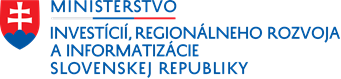 PRÍRUČKA PRE ŽIADATEĽA O REGIONÁLNY PRÍSPEVOK
v rámci výziev na predkladanie žiadostí o poskytnutie
regionálneho príspevku v znení Aktualizácie č. 1 z 22. marca 2024Príručka je určená žiadateľom o regionálny príspevok, ktorý poskytuje Ministerstvo investícií, regionálneho rozvoja a informatizácie Slovenskej republiky v rámci výziev na predkladanie žiadostí o poskytnutie regionálneho príspevku zverejnených jednotlivými okresnými úradmi najmenej rozvinutých okresov.Verzia: 1.0Účinnosť od: 9. marca 2023VŠEOBECNÉ INFORMÁCIEMinisterstvo poskytuje regionálny príspevok podľa zákona č. 336/2015 Z. z. o podpore najmenej rozvinutých okresov a o zmene a doplnení niektorých zákonov v znení neskorších predpisov. Príslušný okresný úrad vyhlasuje výzvu. Regionálny príspevok sa poskytuje na základe žiadosti, ktorú žiadateľ predkladá v súlade s výzvou a s plánom rozvoja NRO.Proces jednotlivých krokov smerujúcich k poskytnutiu regionálneho príspevku je nasledovný: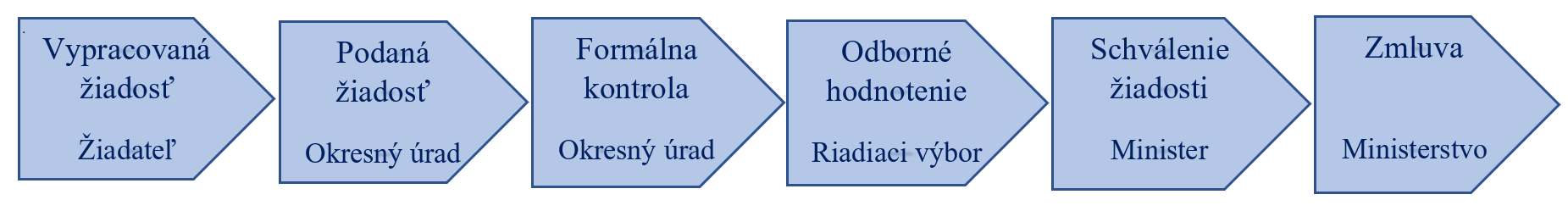 Cieľ príručkyPríručka predstavuje pre žiadateľa podporný nástroj pre prípravu, vypracovanie a predloženie žiadosti a orientáciu v procese schvaľovania a poskytovania regionálneho príspevku. Cieľom príručky je poskytnúť potenciálnym žiadateľom všeobecný návod, nevyhnutné informácie a pokyny ako správne vyplniť formulár žiadosti a jeho prílohy. Vzhľadom na rozmanitosť jednotlivých aktivít uvedených v plánoch rozvoja NRO, je táto príručka vypracovaná ako základný dokument, v ktorom sú uvedené všeobecné a spoločné informácie.Príručka je v súlade so zákonom, plánmi rozvoja NRO, metodickou príručkou, všeobecne záväznými právnymi predpismi platnými a účinnými na území SR) a právnymi aktmi EÚ) a ďalšími dokumentmi, na ktoré sa príručka odvoláva. Z dôvodu zachovania prehľadnosti, stručnosti a v záujme zamedzenia duplicity informácií je nevyhnutné, aby boli žiadatelia s obsahom vyššie uvedených dokumentov podrobne oboznámení a aktívne ich spolu s touto príručkou využívali pri vypracovaní žiadosti.Príručka nenahrádza žiadne ustanovenia dohodnuté medzi ministerstvom a  /prijímateľom v zmluve.V prípade rozporu medzi ustanoveniami príručky a zmluvy majú prednosť ustanovenia zmluvy uzatvorenej medzi ministerstvom a žiadateľom/prijímateľom. Príručka má vysvetľujúci a doplňujúci charakter. Ministerstvo si vyhradzuje právo aktualizovať príručku podľa skúseností a podnetov z procesu prípravy, vypracovania a predloženia žiadostí, a z procesu schvaľovania a poskytovania regionálneho príspevku. Príručka je zverejnená na webovom sídle ministerstva).Ministerstvo si vyhradzuje právo, v prípade vzniku akýchkoľvek skutočností, aktualizovať informácie v tejto príručke, pričom každá aktualizácia nadobúda účinnosť dňom jej zverejnenia na webovom sídle ministerstva3).Zoznam použitých skratiekV tejto príručke sú používané skratky a skrátené názvy pojmov, ktoré majú nasledujúci význam:Definície základných pojmovDefinície základných pojmov použitých v tejto príručke:VÝZVA NA PREDKLADANIE ŽIADOSTI O POSKYTNUTIE REGIONÁLNEHO PRÍSPEVKUVšeobecné informácieVýzva je dokument, na základe ktorého žiadateľ vypracúva a predkladá žiadosť na okresný úrad.Výzvu vyhlasuje okresný úrad a je zverejnená na webovom sídle okresného úradu a na úradnej tabuli okresného úradu. Výzva je zverejnená aj na webovom sídle ministerstva3). Spolu s výzvou nájde žiadateľ na uvedenom odkaze aj aktuálne informácie súvisiace s vyhlásenou výzvou, vrátane informácií o prípadných zmenách výzvy.Vzor výzvy určuje metodická príručka. Za účelom overenia splnenia podmienok poskytnutia regionálneho príspevku je vo výzve stanovená forma (dokumenty – formulár žiadosti a jeho prílohy), v akej žiadateľ preukazuje splnenie stanovených podmienok poskytnutia regionálneho príspevku.Okresný úrad je oprávnený usmerňovať potenciálnych žiadateľov vo veciach prípravy žiadosti. Žiadateľ má možnosť konzultovať prípravu žiadosti s okresným úradom (kontakt je uvedený vo výzve v časti „Kontakty pre účely konzultácií“).PODPORA HOSPODÁRSKEJ A NEHOSPODÁRSKEJ ČINNOSTIPri príprave žiadosti žiadateľ najskôr posúdi, či regionálny príspevok bude poskytnutý na vykonávanie hospodárskej činnosti a či bude podliehať pravidlám štátnej alebo minimálnej pomoci. Pri posudzovaní, či sa na aktivity projektu vzťahujú pravidlá štátnej a minimálnej pomoci nie sú rozhodujúce právna forma žiadateľa dosahovaný zisk žiadateľom.Pravidlá minimálnej pomoci sú uvedené v schéme minimálnej pomoci na podporu lokálnej zamestnanosti II) alebo v schéme minimálnej pomoci v odvetví poľnohospodárskej prvovýroby4).Príklady k posudzovaniu vzťahu aktivít k pravidlám štátnej alebo minimálnej pomoci:A. Príklady aktivít nehospodárskeho charakteru (činnosti, ktoré nepodliehajú pravidlám štátnej pomoci alebo minimálnej pomoci)B. Príklady aktivít nehospodárskeho charakteru s doplnkovým hospodárskym využitím (činnosti, ktoré nepodliehajú pravidlám štátnej pomoci alebo minimálnej pomoci)Doplnkové hospodárske využitie je sprievodnou činnosťou, ktorá je priamo spojená s prevádzkou infraštruktúry a je pre ňu nevyhnutná alebo neoddeliteľne spojená s jej hlavným nehospodárskym využitím. Vzhľadom na kapacitu infraštruktúry musia mať sprievodné hospodárske činnosti obmedzený rozsah. Hospodárske využitie infraštruktúry možno v tejto súvislosti považovať za vedľajšie, ak kapacita vyčlenená každý rok na túto činnosť neprekračuje 20 % celkovej ročnej kapacity infraštruktúry (sleduje sa napr. časový harmonogram využitia infraštruktúry, využitie podlahovej plochy infraštruktúry).C. Príklady povinností, ktoré musí žiadateľ naplniť, aby boli aktivity uvedené v žiadosti posúdené ako aktivity hospodárskeho charakteru s lokálnym charakterom (činnosti, ktoré nepodliehajú pravidlám štátnej pomoci alebo minimálnej pomoci): D. Príklady povinností, ktoré musí žiadateľ naplniť, aby boli aktivity uvedené v žiadosti posúdené ako aktivity hospodárskeho charakteru (činnosti, ktoré podliehajú pravidlám štátnej alebo minimálnej pomoci):Bližšie informácie k posúdeniu hospodárskej činností sú uvedené v:Pomôcke k obsahu Žiadosti o poskytnutie regionálneho príspevku podľa pravidiel pre štátnu a minimálnu pomoc aMetodickom usmernení – Prípady nepodliehajúce pravidlám v oblasti štátnej pomoci,ktoré sú zverejnené na webovom sídle ministerstva3). Pri vypracovaní žiadosti odporúčame uvádzať všetky informácie v súlade s uvedenou pomôckou a metodickým usmernením pre správne posúdenie charakteru hospodárskej a nehospodárskej činnosti a splnenie legislatívnych podmienok na poskytnutie regionálneho príspevku.Maximálna výška pomoci jednému podniku), ktorá vykonáva hospodársku činnosť, nesmie presiahnuť 200 000 EUR v priebehu obdobia prebiehajúceho fiškálneho roka a dvoch predchádzajúcich fiškálnych rokov v súlade so schémou minimálnej pomoci na podporu lokálnej zamestnanosti II, a zároveň maximálna výška pomoci prijímateľovi v prepočte na 1 pracovné miesto nesmie presiahnuť 40 000 EUR.Maximálna výška pomoci jedinému podniku7), ktorý vykonáva hospodársku činnosť, nesmie presiahnuť 20 000 EUR v období prebiehajúceho fiškálneho roka a dvoch predchádzajúcich fiškálnych rokov v súlade so schémou minimálnej pomoci v odvetví poľnohospodárskej prvovýroby.Informácie týkajúce sa výšky prijatej minimálnej pomoci za posledné 3 roky podľa zákona o štátnej pomoci je možné overiť na webovom sídle: https://semp.kti2dc.sk/Reports (Zostava č. 21).PODMIENKY POSKYTNUTIA REGIONÁLNEHO PRÍSPEVKUVšeobecné informáciePodmienky poskytnutia regionálneho príspevku sú definované vo výzve, ktorá musí byť v súlade so zákonom, plánom rozvoja NRO, metodickou príručkou a právnymi predpismi SR1) a EÚ2). Účelom definovania podmienok poskytnutia regionálneho príspevku je zabezpečiť výber najkvalitnejších projektov, ktoré prispievajú k naplneniu plánu rozvoja NRO. Podmienky poskytnutia regionálneho príspevku sú všeobecné, t. j. platia pre všetkých žiadateľov, špecifické, ktoré sa uplatňujú individuálne, v závislosti napr. od právnej formy žiadateľa, oprávnených činností projektu a pod. Ministerstvo a okresný úrad sú oprávnení opakovane overovať plnenie podmienok poskytnutia regionálneho príspevku tak, aby mohol byť regionálny príspevok žiadateľovi/prijímateľovi vyplatený.Splnenie podmienok poskytnutia regionálneho príspevku uvedených v tejto príručke žiadateľ preukazuje predložením príslušného dokumentu alebo informácie, ktoré prikladá k žiadosti.Regionálny príspevok môže byť poskytnutý žiadateľovi až po tom, ako žiadateľ preukáže, že všetky podmienky poskytnutia regionálneho príspevku definované výzvou, zákonom, plánom rozvoja NRO, metodickou príručkou a právnymi predpismi SR a EÚ sú splnené.Podmienka oprávnenosti žiadateľaOprávnený žiadateľ je uvedený v každej vyhlásenej výzve príslušným okresným úradom v súlade s plánom rozvoja NRO. Žiadateľ musí byť registrovaný v príslušnom registri podľa jeho právnej formy najneskôr k dátumu predloženia žiadosti (napr. register právnických osôb, register neziskových organizácií, obchodný register a iné), a zároveň musí mať oprávnenie na vykonávanie činností, ktoré sú predmetom žiadosti. Ak je predmetom projektu rozšírenie činnosti žiadateľa, oprávnenie vykonávať tieto činnosti musia byť zapísané v príslušnom registri najneskôr ku dňu podania žiadosti.Ak žiadateľ žiada o regionálny príspevok a jeho projekt spadá pod schému minimálnej pomoci na podporu lokálnej zamestnanosti II, oprávnený žiadateľ musí byť registrovaný (založený) na území SR minimálne 36 mesiacov (3 roky) ku dňu predloženia žiadosti (okrem príjemcov registrovaných v registri sociálnych podnikov podľa § 27 zákona o sociálnej ekonomike a sociálnych podnikoch).Ak žiadateľ žiada o poskytnutie regionálneho príspevku vo výške viac ako 100 000 EUR, musí byť v prípade poskytnutia regionálneho príspevku (t. j. k podpisu zmluvy) zapísaný v Registri partnerov verejného sektora, a to počas celej doby trvania zmluvy.Podmienka oprávnenosti miesta realizácie projektuOprávneným miestom realizácie projektu je katastrálne územie v obvode NRO, ktorý výzvu vyhlasuje, pričom žiadateľ nemusí mať sídlo v NRO, ale projekt, na ktorý požaduje regionálny príspevok sa bude realizovať v danom NRO. Zároveň aj UoZ alebo ZUoZ bude z evidencie príslušného NRO. Aktivita môže presahovať hranice NRO, ak má priamy vplyv na NRO. Podmienky podľa zákona o rozpočtových pravidláchŽiadateľ v rámci svojej žiadosti preukazuje splnenie podmienok spôsobom uvedeným v Tabuľke č. 1.Splnenie podmienok poskytnutia regionálneho príspevku podľa zákona o rozpočtových pravidlách je preukázané zo strany žiadateľa a overované zo strany poskytovateľa nasledovne:Tabuľka č. 1Podmienky súvisiace so žiadosťou na výstavbu, zmenu stavby alebo stavebné úpravyV prípade, že regionálny príspevok má byť poskytnutý na výstavbu, zmenu stavby alebo stavebné úpravy je nutné splniť aj podmienku uvedenú v § 8 ods. 7 zákona. Ak je žiadateľ vlastníkom predmetnej nehnuteľnosti, v žiadosti uvedie identifikačné údaje nehnuteľnosti, na ktorej sa majú stavebné práce vykonať, a to najmä:Ak žiadateľ nie je vlastníkom nehnuteľnosti, ako prílohu k žiadosti predkladá jeden z nasledujúcich dokumentov:nájomnú zmluvu,)zmluvu o výpožičke,)zmluvu o správe nehnuteľnosti7), ak je vlastníkom nehnuteľnosti zriaďovateľ žiadateľa.Vlastnícke právo alebo právo vyplývajúce z dokumentu, ktorý je uvedený v predchádzajúcom odseku, musí trvať najmenej po dobu piatich rokov od dokončenia stavebných prác, ktoré sú predmetom projektu.Žiadateľ k žiadosti predkladá aj povolenia a stanoviská vydané podľa § 54 až § 97 stavebného zákona, napr. stavebné povolenie, oznámenie k ohláseniu drobnej stavby atď. V prípade, že nie je potrebné vyššie uvedené stavebné povolenie, oznámenie k ohláseniu drobnej stavby atď., je potrebné k žiadosti predložiť potvrdenie príslušného stavebného úradu o tejto skutočnosti. V prípade, ak je účelom žiadosti okrem výstavby, zmeny stavby alebo stavebných úprav aj projektová dokumentácia na tento projekt, tieto doklady nie je potrebné k tomuto projektu predložiť.Podmienka oprávnenosti obdobia vzniku výdavkovOprávnené obdobie realizácie projektu je uvedené vo výzve. V rámci tohto obdobia musí prijímateľ zrealizovať aktivity projektu a oprávnené výdavky musia byť v oprávnenom období prijímateľom uhradené dodávateľovi za jemu dodané tovary alebo služby.Mzdové výdavky, ktoré vznikli prijímateľovi v rámci oprávneného obdobia v mesiaci december, môžu byť uhradené v nasledovnom mesiaci (t. j. v januári nasledujúceho roka).Podmienky oprávnenosti výdavkovTáto príručka stanovuje podmienky oprávnenosti výdavkov a zoznam oprávnených a neoprávnených výdavkov. Zoznam oprávnených a neoprávnených výdavkov obsahuje najčastejšie sa vyskytujúce výdavky, ktoré však nie sú úplné, a posúdenie oprávnenosti výdavkov predložených v žiadosti je na rozhodnutí okresného úradu v rámci výkonu formálnej kontroly, riadiaceho výboru pri procese hodnotenia žiadostí a na rozhodnutí ministerstva v rámci procesu schvaľovania žiadostí. Najčastejšie sa vyskytujúce neoprávnené výdavky sú taktiež uvedené v rámci zverejnenej výzvy.Pravidlá oprávnenosti výdavkov upravené v tejto príručke sa vzťahujú aj na poskytovanie regionálneho príspevku v rámci pravidiel štátnej pomoci/minimálnej pomoci, pričom osobitné pravidlá oprávnenosti výdavkov sú zároveň upravené aj v príslušnej schéme minimálnej pomoci. Preto, aby bol výdavok považovaný za oprávnený, musí okrem pravidiel definovaných v tejto príručke, spĺňať zároveň podmienky oprávnenosti stanovené v príslušnej schéme minimálnej pomoci (ak relevantné).Výdavok je oprávnený, ak spĺňa všetky nasledujúce kritéria: je vynaložený oprávneným subjektom, t. j. žiadateľom,je vynaložený v súlade so všeobecne záväznými platnými právnymi predpismi SR (napr. zákon o rozpočtových pravidlách, zákon o verejnom obstarávaní, zákon o štátnej pomoci, zákonník práce, zákon o účtovníctve, zákon o dani z pridanej hodnoty),vznikol v oprávnenom období,vznikol na oprávnenom mieste,je odôvodnene vynaložený na realizáciu oprávnených aktivít v zmysle žiadosti, podmienok výzvy, schém minimálnej pomoci (ak relevantné) a podmienok zmluvy,spĺňa podmienky hospodárnosti, efektívnosti, účinnosti a účelnosti v zmysle zákona o finančnej kontrole a audite,je skutočne a preukázateľne vynaložený, t. j. je doložený príslušnými faktúrami, prípadne účtovnými dokladmi rovnakej dôkaznej hodnoty a dokladom o úhrade v súlade so zákonom o účtovníctve,je zaznamenaný v súlade so zákonom o účtovníctve v účtovných knihách na základe účtovných dokladov, pričom účtovníctvo musí byť vedené úplne, preukázateľne, správne, zrozumiteľne a spôsobom zaručujúcim trvalosť účtovných záznamov,v prípade stavebných prác, tovarov a služieb od tretích subjektov, tieto boli obstarané v súlade so zákonom o verejnom obstarávaní.Neoprávnenými výdavkami sú:výdavky, ktoré nespĺňajú základné podmienky oprávnenosti uvedené v časti 4.7. Podmienky oprávnenosti výdavkov,výdavky nedostatočne odôvodnené alebo nepreukázané,výdavky na splácanie leasingu, úverov, pôžičiek a úrokov z prijatých pôžičiek vrátane úrokov z omeškania, zmluvných pokút a sankcií uložených podľa osobitných predpisov (napr. pokuta, odvod, penále a pod.) a iných obdobných sankcií),výdavky na súdne a správne poplatky,výdavky na úhradu záväzkov alebo refundáciu výdavkov žiadateľa o regionálny príspevok na projekt z predchádzajúcich rokov (výdavky, ktoré vznikli pred oprávneným obdobím),výdavky na krytie majetkovej účasti v inej právnickej osobe alebo na založenie alebo zriadenie inej právnickej osoby ako rozpočtovej organizácie, alebo príspevkovej organizácie,výdavky na krytie straty z vlastnej činnosti alebo z činnosti tretích strán,výdavky na finančné zabezpečenie možných budúcich dlhov a čiastky odložené ako rezervy,výdavky na úhradu DPH, ak si prijímateľ môže uplatniť odpočítanie DPH, a to aj v prípade, ak ju prijímateľ v skutočnosti nezíska späť,výdavky na poistenie osôb a majetku, zákonné poistenie vozidla, havarijné poistenie vozidla,výdavky na servis, údržbu a opravy dopravných prostriedkov,výdavky na nákup kolkov a cenín,úhrada výdavkov, ktoré nemajú priamy vzťah k projektu,prémie, bonusy a odmeny,pomerná časť osobných výdavkov, ktorá nezodpovedá pracovnému vyťaženiu zamestnanca na danom projekte,mzdové náklady zamestnancov, ktorí sa nepodieľajú na realizácii projektu,výdavky na nemocenské dávky hradené zo strany Sociálnej poisťovne,výdavky na odstupné a odchodné,výdavky na štipendiá,cestovné za použitie taxi služby,bankové poplatky,výdavky na obstaranie pozemkov,výdavky na vypracovanie projektovej dokumentácie na výstavbu, zmenu stavby alebo stavebné úpravy, na ktoré nemajú zabezpečené ďalšie financovanie zo strany žiadateľa,výdavky súvisiace s propagáciou a marketingom napr. územia, produktov, služieb a subjektov (okrem propagácie zrealizovaných aktivít projektu).Výdavky sa členia na bežné a kapitálové. Sú zadelené do skupín, ktorých označenie vychádza zo syntetických účtov rámcovej účtovej osnovy platných v sústave podvojného účtovníctva v súlade s príslušným opatrením Ministerstva financií SR podľa § 4 ods. 2 zákona o účtovníctve.Medzi kapitálové výdavky patria skupiny oprávnených výdavkov:A. 	dlhodobý nehmotný majetok (označenie 01X): výdavky na dlhodobý nehmotný majetok, ktorého ocenenie je ustanovené zákonom o dani z príjmov a doba použiteľnosti dlhšia ako jeden rok, účtované v zmysle platných postupov pre účtovanie v sústave podvojného účtovníctva, najmä na nasledovných účtoch: 013 – Softvér,014 – Oceniteľné práva,018 – Drobný dlhodobý nehmotný majetok,019 – Ostatný dlhodobý nehmotný majetok;B. 	obstaranie stavieb (označenie 021): výdavky na výstavbu stavieb a výdavky na technické zhodnotenie stavieb (výdavky na dokončené nadstavby, prístavby a stavebné úpravy, rekonštrukcie a modernizácie), účtované podľa platných postupov pre účtovanie v sústave podvojného účtovníctva na účte021 - Stavby.Výstavba/stavba/technické zhodnotenie stavby musí byť nevyhnutná a musí priamo súvisieť s realizáciou projektu. Počas realizácie projektu sa za oprávnené budú považovať výdavky na výstavbu stavby/technické zhodnotenie stavby, ktoré sú až do času zaradenia stavby/technického zhodnotenia stavby do užívania zaznamenávané v skupine výdavkov 04 – Obstaranie dlhodobého majetku, na účte 042 – Obstaranie dlhodobého hmotného majetku.Podmienkou pre oprávnenosť výdavkov na výstavbu stavieb a na technické zhodnotenie stavby je zaradenie stavby/technického zhodnotenia do užívania resp. v prípade, ak podľa stavebného zákona je nutné vydanie kolaudačného rozhodnutia, začatie kolaudačného konania najneskôr ku dňu predloženia vyúčtovania. Ak nie je poskytnutý regionálny príspevok do výšky 100 % rozpočtových nákladov na projekty pri výstavbe/zmene stavby/stavebných úpravách/technickom zhodnotení stavieb, podmienkou pre oprávnenosť výdavkov nie je vydanie kolaudačného rozhodnutia, začatie kolaudačného konania najneskôr ku dňu predloženia vyúčtovania;C. 	dlhodobý hmotný majetok (označenie 02X): výdavky na dlhodobý hmotný majetok, ktorého ocenenie je ustanovené zákonom o dani z príjmov a doba použiteľnosti dlhšia ako jeden rok, účtované v zmysle platných postupov pre účtovanie v sústave podvojného účtovníctva najmä na nasledovných účtoch:022 – Samostatné hnuteľné veci a súbory hnuteľných vecí,023 – Dopravné prostriedky,028 – Drobný dlhodobý hmotný majetok, 029 – Ostatný dlhodobý hmotný majetok.Medzi bežné výdavky patria skupiny oprávnených výdavkov:A.	spotrebované nákupy (označenie 50X) - výdavky účtované najmä na účtoch:501 – Spotreba materiálu,502 – Spotreba energie.V prípade využitia cestného motorového vozidla prijímateľa sú oprávneným výdavkom len spotrebované PHM v rámci pracovných ciest vlastnej odbornej pracovnej sily priamo súvisiacich s realizáciou aktivít projektu. Oprávnený výdavok za spotrebované PHM určí prijímateľ prepočtom na základe najazdených kilometrov, ceny PHM platnej v čase použitia služobného vozidla a spotreby PHM uvedenej v technickom preukaze služobného vozidla;B. 	služby (označenie 51X): výdavky účtované v zmysle platných postupov pre účtovanie v sústave podvojného účtovníctva najmä na nasledovných účtoch:512 – Cestovné,518 – Ostatné služby. V rámci cestovných výdavkov na dopravu autobusom, vlakom alebo lietadlom je oprávneným výdavkom úhrada cestovného v 2. triede alebo ekonomickej triede (výdavky za cestu prvej triedy sú oprávnené len do výšky cestovného v 2. triede alebo ekonomickej triede);C. 	osobné výdavky (označenie 52X): výdavky na cenu práce odborných zamestnancov prijímateľa realizujúcich aktivity projektu na základe pracovnoprávnych vzťahov alebo obdobných pracovných vzťahov vrátane zamestnancov na základe dohôd vykonávaných mimo pracovného pomeru účtované najmä na účtoch:521 – Mzdové náklady,524 – Zákonné sociálne poistenie,527 – Zákonné sociálne náklady. Informácie k podmienkam oprávnenosti sú uvedené detailnejšie v bode 13.Výdavky vymenované v rámci jednotlivých skupín oprávnených výdavkov nie sú taxatívne vymenované, posúdenie oprávnenosti výdavku je na konečnom rozhodnutí ministerstva. Regionálny príspevok je možné použiť iba v stanovených lehotách, ak vo výzve nie je stanovené inak:do 31. decembra kalendárneho roku, v ktorom bol regionálny príspevok poskytnutý, ak bol poskytnutý vo forme bežných výdavkov do 31. júla príslušného kalendárneho roku, do 31. marca kalendárneho roku nasledujúceho po kalendárnom roku, v ktorom bol regionálny príspevok rozvrhnutý a poskytnutý, ak bol poskytnutý vo forme bežných výdavkov po 1. auguste príslušného kalendárneho roku, s výnimkou miezd, platov a ostatných osobných vyrovnaní a odmien vyplácaných na základe dohôd o prácach vykonávaných mimo pracovného pomeru, ktoré je možné použiť len do 31. decembra príslušného kalendárneho roku,do 31. decembra kalendárneho roku nasledujúceho po kalendárnom roku, v ktorom bol regionálny príspevok poskytnutý, ak bol poskytnutý vo forme kapitálových výdavkov.Výdavky na nákup stavieb sú oprávnenými výdavkami v prípade, že nákup stavby je nevyhnutný pre splnenie účelu projektu a sú splnené nasledujúce podmienky:stavba bude ohodnotená znaleckým posudkom vyhotoveným znalcom podľa zákona o znalcoch, tlmočníkoch a prekladateľoch, ktorý predloží ako prílohu k žiadosti,obstarávacia cena stavby nepresiahne 50 % z celkových oprávnených výdavkov na projekt, pričom výdavky na nákup stavieb sú potrebné na realizáciu projektu a sú s ním priamo spojené, maximálne do výšky všeobecnej hodnoty zistenej znaleckým posudkov,stavba je zapísaná na liste vlastníctva.Výdavky na obstaranie stavebných prác (napr. novostavby, nadstavby, prístavby, stavebné úpravy) sú oprávnenými výdavkami v prípade, že stavebné práce sú nevyhnutné pre splnenie účelu projektu a sú splnené nasledovné podmienky:ak je pre realizáciu potrebné stavebné povolenie alebo príslušné ohlásenie stavebného úradu, žiadateľ predloží právoplatné stavebné povolenie, resp. oznámenie k ohláseniu stavby, na základe ktorých je možné stavebné práce realizovať vydané podľa § 54 až § 97 stavebného zákona,ak pre realizáciu stavebných prác nie je potrebné vydanie stavebného povolenia, resp. oznámenia k ohláseniu stavby, žiadateľ predloží stanovisko príslušného stavebného úradu, že projekt v zmysle stavebného zákona nepodlieha stavebnému povoleniu ani príslušnému ohláseniu,oprávneným výdavkom sú aj výdavky na projektovú dokumentáciu podľa stavebného zákona, určené na realizáciu výstavby, zmenu stavby alebo stavebných úprav, na ktoré má žiadateľ zabezpečené ďalšie financovanie,verejné obstarávanie na výber dodávateľa stavebných prác musí byť vykonané v súlade so zákonom o verejnom obstarávaní.Oprávneným výdavkom na nákup hmotného a nehmotného majetku) (okrem nehnuteľnosti) je dlhodobý hmotný a nehmotný majetok. Kúpený majetok musí byť nový, nebol používaný a žiadateľ s ním v minulosti žiadnym spôsobom nedisponoval. Tento majetok musí byť obstaraný v súlade so zákonom o verejnom obstarávaní.Základným oprávneným výdavkom v oblasti osobných výdavkov je cena práce zamestnancov žiadateľa realizujúcich aktivity projektu na základe pracovnoprávnych vzťahov alebo obdobných pracovných vzťahov vrátane zamestnancov na základe dohôd vykonávaných mimo pracovného pomeru a zákonné poistenie. Oprávneným výdavkom je celková cena práce, ktorá je tvorená súčtom hrubej mzdy bez odmien. Oprávnené sú len výdavky, ktoré vznikli v súvislosti s realizáciou aktivít projektu. V prípade stálych zamestnancov žiadateľa zamestnaných na základe uzatvorenej pracovnej zmluvy je neprípustné uzatvárať pre účely implementácie projektu osobitné dohody o prácach vykonávaných mimo pracovného pomeru. V rámci výdavkov na zákonné odvody zamestnávateľa na zdravotné a sociálne poistenie sú oprávnené len výdavky v pomernej výške k hrubej mzde zamestnanca bez odmien za skutočne odpracovaný čas na jednotlivé aktivity projektu.Výdavky na stavebný dozor sú oprávnenými výdavkami v prípade, že je stavebný dozor nevyhnutný pre naplnenie účelu projektu a verejné obstarávanie na výber poskytovateľa služby stavebného dozoru bude vykonané v súlade so zákonom o verejnom obstarávaní.Žiadateľ preukazuje hospodárnosť výdavkov jedným z nasledujúcich spôsobov:zrealizovaným verejným obstarávaním nepredkladá žiadateľ k žiadosti, ale k vyúčtovaniu projektu,ak žiadateľ má zrealizované verejné obstarávanie, je povinný uvádzať údaje v žiadosti v súlade so zrealizovaným verejným obstarávaním a zároveň informáciu o zrealizovanom verejnom obstarávaní uvedie v časti 5 žiadosti;znaleckým posudkomv prípade, ak ide o výdavky na nákup stavieb,vyhotoveným znalcom podľa zákona o znalcoch, tlmočníkoch a predkladateľoch;prieskumom trhužiadateľ vykoná prieskum trhu predložením minimálne 3 ponúk od rôznych potenciálnych dodávateľov na predmet zákazky tovaru, práce alebo služby s cieľom zistenia aktuálnych cenových úrovní,v prípade objektívnych skutočností vyplývajúcich zo špecifík typov oprávnených výdavkov projektu je žiadateľ oprávnený preukázať hospodárnosť výdavkov aj prostredníctvom menej ako 3 ponúk od rôznych potenciálnych dodávateľov,výstupné informácie o vykonanom prieskume trhu žiadateľ zaznamená vo Vyhodnotení prieskumu trhu, v ktorom vyhodnotí výsledky prieskumu trhu z hľadiska priemernej ceny,vzor formulára „Vyhodnotenie prieskumu trhu“ je zverejnený na webovom sídle ministerstva3),ak žiadateľ pri prieskume trhu bude postupovať v súlade so zákonom o verejnom obstarávaní, môže byť tento prieskum trhu použitý ako podklad k verejnému obstarávaniu.Preukázanie hospodárnosti je využívané v rámci procesu predkladania a schvaľovania žiadosti, nenahrádza však kontrolu hospodárnosti, efektívnosti a účelnosti v rámci vyúčtovania regionálneho príspevku.VÝŠKA REGIONÁLNEHO PRÍSPEVKU A FINANCOVANIE PROJEKTUCelkové oprávnené výdavky sú tvorené z regionálneho príspevku financovaného zo štátneho rozpočtu SR a z vlastných alebo iných zdrojov žiadateľa (napr. úver, grant, príspevok). Ak je nákup tovarov alebo služieb v rámci projektu zabezpečený napr. z úveru/leasingu, regionálny príspevok a vlastné alebo iné zdroje žiadateľa sú súčasťou celkových oprávnených výdavkov. Poskytnutý regionálny príspevok a vlastné alebo iné zdroje žiadateľa nie je možné použiť na splácanie tohto úveru/leasingu.Ak je regionálny príspevok poskytnutý podľa schémy minimálnej pomoci na podporu lokálnej zamestnanosti II maximálna výška intenzity pomoci z celkových oprávnených výdavkov je určená podľa počtu vytváraných pracovných miest z radov UoZ a ZUoZ.Tabuľka č. 2: Stanovenie maximálnej intenzity pomoci pre žiadateľa/prijímateľa, ktorý nie je vedený v registri sociálnych podnikovTabuľka č. 3: Stanovenie maximálnej intenzity pomoci pre kombinácie intenzity pomoci v % podľa počtu vytvorených pracovných miest žiadateľa/prijímateľa, ktorý nie je vedený v registri sociálnych podnikovTabuľka č. 4: Stanovenie maximálnej intenzity pomoci pre žiadateľa/prijímateľa, ktorý je vedený v registri sociálnych podnikovTabuľka č. 5: Stanovenie maximálnej intenzity pomoci pre kombinácie intenzity pomoci v % podľa počtu vytvorených pracovných miest žiadateľa/prijímateľa, ktorý je vedený v registri sociálnych podnikovMaximálna intenzita pomoci poskytnutá jednému žiadateľovi/prijímateľovi podľa schémy minimálnej pomoci na podporu lokálnej zamestnanosti II je vo výške percentuálneho podielu z celkových oprávnených výdavkov pri dodržaní celkovej výšky pomoci 200 000 EUR v období prebiehajúceho fiškálneho roka a dvoch predchádzajúcich fiškálnych rokov, a zároveň maximálna výška pomoci žiadateľovi/prijímateľovi v prepočte na 1 pracovné miesto nesmie presiahnuť 40 000 EUR. Žiadateľ vytvorí najmenej 1 nové pracovné miesto pre UoZ alebo 1 nové pracovné miesto pre ZUoZ. Vytvorené pracovné miesta je povinný udržať 2 roky. Ak je regionálny príspevok poskytnutý podľa schémy minimálnej pomoci v odvetví poľnohospodárskej prvovýroby je intenzita pomoci poskytnutá jednému žiadateľovi/prijímateľovi 100 % z celkových oprávnených výdavkov pri dodržaní celkovej výšky pomoci 20 000 EUR v období prebiehajúceho fiškálneho roka a dvoch predchádzajúcich fiškálnych rokov a žiadateľ vytvorí najmenej 1 nové pracovné miesto. Vytvorené pracovné miesto je žiadateľ povinný udržať 1 rok odo dňa jeho prvého vytvorenia a obsadenia v priebehu 2 rokov odo dňa jeho vytvorenia a obsadenia.VYPRACOVANIE A PREDLOŽENIE ŽIADOSTI O REGIONÁLNY PRÍSPEVOKVšeobecné informácieŽiadosť je základným dokumentom, ktorým žiadateľ na základe vyhlásenej výzvy žiada ministerstvo prostredníctvom okresného úradu o regionálny príspevok. Žiadosť tvorí prílohu č. 2 metodickej príručky.Žiadosť tvorí:- formulár žiadosti a- prílohy. Formulár žiadosti je rovnaký pre všetkých žiadateľov, pričom jednotlivé prílohy žiadosti sa môžu líšiť v nadväznosti na to, aký je účel predkladaného projektu. Vzorový formulár žiadosti k jednotlivým výzvam je zverejnený spolu s výzvou.Lehota na podanie žiadosti je uvedená vo výzve zverejnenej príslušným okresným úradom.Informácie ohľadom predkladania žiadosti, ktoré sú určené pre žiadateľa sú uvedené v príslušnej výzve. Výzva je spolu s návodom a informáciou o tom, ako majú žiadatelia správne predkladať žiadosť, zverejnená na webovom sídle okresného úradu a na webovom sídle ministerstva3).Pokyny pre žiadateľa v súvislosti s vyplnením formulára žiadosti a jej prílohŽiadateľ postupuje pri vypracovaní a predkladaní žiadosti podľa tejto príručky a podľa podmienok, pravidiel a postupov stanovených vo výzve a v metodickej príručke.Žiadosť musí byť predložená riadne, včas a vo forme určenej vo výzve. Žiadosť je považovaná za predloženú riadne, ak ju žiadateľ predloží v takom stave, aby bol rozpoznateľný jej obsah, v slovenskom jazyku, v origináli, jej obsah je určitý, zrozumiteľný, teda sa dá definovať a zodpovedá určenému formátu. Žiadosť je považovaná za predloženú včas, ak najneskôr v deň stanovený vo výzve:bola odoslaná do elektronickej schránky okresného úradu s označením „Žiadosť o poskytnutie regionálneho príspevku“ na ÚPVS najneskôr v posledný deň lehoty na podanie žiadostí, uvedeného vo výzve. Rozhodujúcim dátumom zaslania žiadosti v elektronickej forme je dátum podania žiadosti do elektronickej schránky okresného úradu. Okresný úrad potvrdenie o prijatí žiadosti nevydáva; alebobola odoslaná prostredníctvom poštovej služby na adresu okresného úradu uvedenú vo výzve; alebobola doručená osobne do podateľne okresného úradu.Popis vyplnenia formulára žiadosti.Prílohy k žiadostiZákladné prílohy žiadosti v zmysle predchádzajúcich častí tejto príručky sú:Čestné vyhlásenie žiadateľa o regionálny príspevokvzor je zverejnený na webovom sídle ministerstva).Ak má byť regionálny príspevok poskytnutý na výstavbu, zmenu stavby alebo stavebné úpravy:povolenia a stanoviskávydané podľa stavebného zákona napr. stavebné povolenie, oznámenie k ohláseniu drobnej stavby,v prípade, že nie je potrebné vyššie uvedené stavebné povolenie, oznámenie k ohláseniu drobnej stavby atď., je potrebné k žiadosti predložiť potvrdenie príslušného stavebného úradu o tejto skutočnosti;projektová dokumentáciaoverená v stavebnom konaní (napr. súhrnná technická správa, sprievodná správa) k časti projektu, ktorý je predmetom žiadosti o poskytnutie regionálneho príspevku,ak je účelom žiadosti o poskytnutie regionálneho príspevku projektová dokumentácia, žiadateľ ju k žiadosti nepredkladá;preukázanie iného práva k pozemku alebo stavbeak žiadateľ nie je vlastníkom nehnuteľnosti, preukazuje iné právo k pozemku alebo stavbe a jeho záväzok, že tieto práva k pozemku alebo stavbe sa nezmenia najmenej po dobu piatich rokov od dokončenia výstavby, zmeny stavby alebo stavebných úprav (napr. nájomná zmluva, zmluva o výpožičke alebo iný doklad preukazujúci právny vzťah k pozemku alebo stavbe po dobu piatich rokov),fotodokumentácia súčasného stavu územia, na ktorom má byť projekt realizovaný.Vyhlásenie žiadateľa o minimálnu pomoc podľa nariadenia Komisie (EÚ) č. 1407/2013 z 18. decembra 2013 o uplatňovaní článkov 107 a 108 Zmluvy o fungovaní Európskej únie na pomoc de minimis v platnom znenípredkladá žiadateľ v prípade, ak má byť regionálny príspevok poskytnutý na vykonávanie hospodárskych činností podľa schémy minimálnej pomoci na podporu lokálnej zamestnanosti,vzor je zverejnený na webovom sídle ministerstva12).Vyhlásenie žiadateľa o minimálnu pomoc podľa nariadenia Komisie (EÚ) č. 1408/2013 z 18. decembra 2013 o uplatňovaní článkov 107 a 108 Zmluvy o fungovaní Európskej únie na pomoc de minimis v sektore poľnohospodárstvapredkladá žiadateľ v prípade, ak má byť regionálny príspevok poskytnutý na vykonávanie hospodárskej činnosti podľa schémy minimálnej pomoci v odvetví poľnohospodárskej prvovýroby,vzor je zverejnený na webovom sídle ministerstva12).Zmluvu o zriadení bankového účtu alebo potvrdenie o vedení účtu vydané príslušnou bankou.Vyhodnotenie prieskumu trhuvzor je zverejnený na webovom sídle ministerstva12).Znalecký posudokak má byť regionálny príspevok poskytnutý na nákup stavieb.8. Pomôcka k vypracovaniu rozpočtu žiadostivzor je zverejnený na webovom sídle ministerstva12).Najčastejšie nedostatky v žiadostiNeúplne vyplnený formulár žiadosti (napr. nevyplnené všetky časti žiadosti, chýbajúci podpis štatutárneho zástupcu).Nesprávne vyplnené identifikačné údaje, na základe ktorých sa overuje oprávnenosť žiadateľa a splnenie podmienok zákona.Nesúlad medzi jednotlivými časťami žiadosti (napr. časť 5 Financovanie projektu s prílohou č. 8 k žiadosti Pomôcka k vypracovaniu rozpočtu žiadosti).Chýbajúce prílohy (napr. stavebné povolenie, nájomná zmluva).Nesúlad údajov uvedených v prílohách a v žiadosti (napr. nesúlad medzi parcelami uvedenými v žiadosti a v stavebnom povolení).Nesúlad aktivity, opatrenia a úlohy projektu s vyhlásenou výzvou a plánom rozvoja NRO.Nesúlad účelu projektu s vyhlásenou výzvou a plánom rozvoja NRO.Nejednoznačný popis realizácie aktivít projektu a cieľovej skupiny.Chýbajúca udržateľnosť projektu.Nejasné merateľné ukazovatele, merateľné ukazovatele, ktoré nie sú v súlade s účelom a aktivitami projektu.Duplicitné uvádzanie vytvárania pracovných miest v povinných, a zároveň aj v voliteľných ukazovateľoch. Počet a charakter plánovaných vytvorených pracovných miest nie je v súlade maximálnou intenzitou žiadaného regionálneho príspevku stanovenou v schéme minimálnej pomoci na podporu lokálnej zamestnanosti II. Nejednoznačný popis projektu k posúdeniu nehospodárskeho/hospodárskeho charakteru a nedostatočný popis lokálneho charakteru. Nepopísanie pracovného miesta, na vytvorenie ktorého sa žiada regionálny príspevok. Chýbajúca strana dokumentu. Pri prevode dokumentu do formátu *.pdf sa nezobrazí celý text uvedený v poli žiadosti. Žiadateľ uvedie nejasnú činnosť (napr. zameranie podnikateľskej činnosti). Nejasný prínos výstupov projektu pre činnosť žiadateľa. Formálne nedostatky v podobe preklepov a nedokončených viet.SCHVAĽOVANIE ŽIADOSTI A UZATVORENIE ZMLUVY O POSKYTNUTÍ REGIONÁLNEHO PRÍSPEVKUSchvaľovanie žiadostiŽiadateľ predkladá žiadosť na okresný úrad. Okresný úrad po zaregistrovaní žiadostí vykonáva formálnu kontrolu so zameraním na splnenie podmienok uvedených vo výzve a v tejto príručke (vzor kontrolného listu k žiadosti o poskytnutie regionálneho príspevku je uvedený v prílohe č. 3 výzvy a v prílohe č. 4 metodickej príručky). V prípade nesplnenia nižšie uvedených podmienok, okresný úrad informuje žiadateľa, že žiadosť nespĺňa podmienky metodickej príručky a žiadosť ponechá v registri doručených žiadostí a takáto žiadosť nebude ďalej hodnotená.účel poskytnutia regionálneho príspevku nie je v súlade s vyhlásenou výzvou a v nej uvedenými aktivitami,účel poskytnutia regionálneho príspevku nie je v súlade s plánom rozvoja a v ňom uvedenými aktivitami,žiadateľ nie je registrovaný v príslušnom registri alebo nemá oprávnenie na vykonávanie činností, ktoré sú predmetom žiadosti alebo žiadateľ nespĺňa podmienky oprávnenosti podľa príslušnej schémy minimálnej pomoci,žiadateľ nie je oprávneným prijímateľom regionálneho príspevku podľa zákona,žiadateľ nespĺňa podmienky podľa časti 4.4,žiadateľ nespĺňa podmienku poskytnutia regionálneho príspevku vlastníckeho práva alebo iného práva k pozemku alebo stavbe a trvanie týchto práv sa nezmení najmenej po dobu piatich rokov od dokončenia výstavby, dokončenia zmeny stavby alebo dokončenia stavebných úprav,regionálny príspevok nebude poskytnutý v súlade s ustanoveniami čl. 107 až 109 Zmluvy o fungovaní Európskej únie a predpismi z oblasti štátnej pomoci (napr. nariadenie Komisie (EÚ) č. 651/2014 zo 17. júna 2014 o vyhlásení určitých kategórií pomoci za zlučiteľné s vnútorným trhom podľa článkov 107 a 108 Zmluvy o fungovaní Európskej únie. Pri nesplnení ostatných pripomienok uvedených vo výzve, v metodickej príručke a tejto príručke, okresný úrad vyzve žiadateľa na odstránenie nedostatkov v lehote nie kratšej ako 7 kalendárnych dní. Ak žiadateľ nedostatky neodstráni, jeho žiadosť nebude ďalej hodnotená.Žiadosti, ktoré spĺňajú podmienky vrátane žiadostí, ktorých nedostatky boli odstránené sú postúpené na hodnotenie riadiacemu výboru. Členovia riadiaceho výboru posudzujú predložené žiadosti na základe transparentných kritérií s dôrazom na rozvoj a vytváranie nových a udržateľných pracovných miest (vzor hodnotiaceho hárku je uvedený v prílohe výzvy a v prílohe č. 6 metodickej príručky).Na základe aritmetického priemeru bodov členov riadiaceho výboru je stanovené poradie žiadostí. Riadiaci výbor podporí žiadosti s najvyšším počtom bodov, najmenej však 70, do výšky disponibilných prostriedkov vyčlenených vo výzve. Okresný úrad predkladá návrh zoznamu projektov na ministerstvo na schválenie. Návrh zoznamu projektov obsahuje len tie žiadosti, u ktorých neboli okresným úradom, a následne ministerstvom identifikované nedostatky.Zverejňovanie výsledkov schvaľovaniaInformácie o schválených a vyradených žiadostiach, o ich bodovom hodnotení sú zverejnené na webovom sídle okresného úradu (príloha č. 3 metodickej príručky Vzor registra doručených žiadostí o poskytnutie regionálneho príspevku) v rámci výzvy.Ministerstvo zverejňuje zápisnice z rokovaní riadiaceho výboru a zoznam zmlúv o poskytnutí regionálneho príspevku na svojom webovom sídle3).V prípade schválenia žiadosti v ďalšom procese so žiadateľom komunikuje ministerstvo.Uzatvorenie zmluvy o poskytnutí regionálneho príspevkuPo schválení zoznamu projektov ministrom, ministerstvo pripraví a uzatvorí zmluvu so žiadateľom/prijímateľom. Ministerstvo pred vypracovaním návrhu zmluvy požiada žiadateľa o doplnenie nasledovných dokladov:	aktualizované Čestné vyhlásenie žiadateľa o regionálny príspevok,	aktualizované (ak relevantné) Vyhlásenie žiadateľa o minimálnu pomoc podľa nariadenia Komisie (EÚ) č. 1407/2013 z 18. decembra 2013 o uplatňovaní článkov 107 a 108 Zmluvy o fungovaní Európskej únie na pomoc de minimis v platnom znení – v prípade žiadosti predkladanej v súlade so schémou minimálnej pomoci na podporu lokálnej zamestnanosti II,	aktualizované (ak relevantné) Vyhlásenie žiadateľa o minimálnu pomoc podľa nariadenia Komisie (EÚ) č. 1408/2013 z 18. decembra 2013 o uplatňovaní článkov 107 a 108 Zmluvy o fungovaní Európskej únie na pomoc de minimis v sektore poľnohospodárstva – v prípade žiadosti predkladanej v súlade so schémou minimálnej pomoci v odvetví poľnohospodárskej prvovýroby.Pri uzatváraní zmlúv bude žiadateľovi/prijímateľovi ministerstvom doručený návrh zmluvy s lehotou do 15 kalendárnych dní na vyjadrenie sa k návrhu zmluvy, resp. k odsúhlaseniu návrhu zmluvy.Ak žiadateľ/prijímateľ vopred neodsúhlasí návrh zmluvy, ministerstvo bude mať za to, že žiadateľ/prijímateľ ustúpil od zámeru uzatvoriť zmluvu s ministerstvom.Žiadateľ/prijímateľ môže v odôvodnených prípadoch (napr. neprítomnosť štatutárneho orgánu bez možnosti zastupovania z dôvodu čerpania dovolenky, účasť na služobnej ceste v zahraničí a pod.) požiadať ministerstvo o predĺženie lehoty na vyjadrenie, resp. odsúhlasenie návrhu zmluvy maximálne o ďalších 15 kalendárnych dní. Ministerstvo posúdi opodstatnenosť odôvodnenia žiadosti o predĺženie lehoty, a následne informuje žiadateľa/prijímateľa o schválení, resp. neschválení jeho žiadosti o predĺženie lehoty na uzatvorenie zmluvy.Vzor zmluvy o poskytnutí regionálneho príspevku je zverejnený na webovom sídle ministerstva12).Zmluva o poskytnutí regionálneho príspevku obsahuje najmä: identifikačné údaje zmluvných strán,predmet a účel zmluvy,podmienky poskytnutia a použitia regionálneho príspevku,podmienky vyúčtovania regionálneho príspevku,merateľné ukazovatele,rozpočet projektu,práva a povinnosti zmluvných strán.Právny nárok na poskytnutie regionálneho príspevku vzniká nadobudnutím účinnosti zmluvy a za podmienok uvedených v zmluve.Regionálny príspevok na aktuálny kalendárny rok je poskytovaný do 30 pracovných dní po nadobudnutí účinnosti zmluvy bezhotovostným prevodom na účet prijímateľa uvedený v zmluve. Pre účely regionálneho príspevku nie je potrebný samostatný bankový účet.INFORMÁCIE K VEREJNÉMU OBSTARÁVANIUŽiadateľ/prijímateľ je povinný postupovať pri zadávaní zákaziek na dodanie tovarov, služieb a stavebných prác potrebných pre realizáciu projektu v súlade so zákonom o verejnom obstarávaní.Žiadateľ/prijímateľ je povinný predložiť ministerstvu kópiu kompletnej dokumentácie z procesu verejného obstarávania k vyúčtovaniu poskytnutého regionálneho príspevku, okrem žiadosti o poskytnutie regionálneho príspevku nad 500 000 EUR, kde žiadateľ/prijímateľ kópiu verejného obstarávania predkladá so žiadosťou o vykonanie platby pred podpisom zmluvy.Žiadateľ/prijímateľ predkladá v rámci vyúčtovania prehľad vykonaných verejných obstarávaní v rámci podporeného projektu a kópiu dokumentácie z procesu verejného obstarávania jednotlivých zákaziek podľa zákona o verejnom obstarávaní alebo dokumentácie zákaziek, na ktoré sa pôsobnosť zákona o verejnom obstarávaní nevzťahuje. Dokumentácia z procesu verejného obstarávania jednotlivých zákaziek alebo dokumentácia z procesu zadávania zákaziek, na ktoré sa pôsobnosť zákona o verejnom obstarávaní nevzťahuje obsahuje kópie dokumentov preukazujúcich postup prijímateľa pri výbere dodávateľa tovarov, služieb alebo stavebných prác.V prípade podlimitných a nadlimitných zákaziek ministerstvo overí súlad postupu prijímateľa pri obstarávaní zákaziek na dodanie tovaru, poskytovanie služieb alebo uskutočňovanie stavebných prác v súlade so zákonom o verejnom obstarávaní. Ministerstvo posudzuje súlad predmetu obstarávania, návrhu zmluvných podmienok a iných údajov so zmluvou. V prípade zákaziek, ktoré prijímateľ označí ako zákazky, na ktoré sa nevzťahuje zákon o verejnom obstarávaní, ministerstvo posúdi, či prijímateľ správne zaradil zákazku medzi výnimky, na ktoré sa nevzťahuje zákon o verejnom obstarávaní a overí ich hospodárnosť. V prípade zákaziek s nízkou hodnotou ministerstvo vykoná kontrolu postupu zadávania zákazky na základe doručenej fotokópie dokumentácie prijímateľa.Ak ministerstvo pri kontrole postupov verejného obstarávania zistí nedostatky podľa zákona o verejnom obstarávaní, ktoré mali alebo mohli mať vplyv na výsledok verejného obstarávania, prijímateľovi zašle návrh správy z kontroly, v ktorom uvedie nedostatky a opatrenia na odstránenie zistených nedostatkov a poskytne žiadateľovi/prijímateľovi primeranú lehotu na podanie námietok. Ak ministerstvo vyhodnotí, že námietky žiadateľa/prijímateľa sú neopodstatnené, neboli podané v stanovenej lehote alebo boli podané po lehote, ministerstvo vypracuje správu z kontroly. Pravidlá určovania výšky vrátenia poskytnutého regionálneho príspevku v nadväznosti na zistenia porušenia pravidiel a postupov verejného obstarávania sú uvedené v samostatnej prílohe k zmluve. Vzor zmluvy vrátane príloh je zverejnený na webovom sídle ministerstva12).Ak ministerstvo nezistí porušenie pravidiel a postupov verejného obstarávania, resp. porušenie pravidiel a ustanovení právnych predpisov SR a EÚ, ktoré mali alebo mohli mať vplyv na výsledok verejného obstarávania, alebo ak ministerstvo pri vecnej kontrole nezistí nesúlad predmetu obstarávania, návrhu zmluvných podmienok a iných údajov so zmluvou, v návrhu správy z kontroly/správe z kontroly uvedie, že nedošlo k porušeniu pravidiel a postupov verejného obstarávania.Žiadateľ/prijímateľ regionálneho príspevku nad 500 000 EUR, u ktorého už bola vykonaná kontrola verejného obstarávania pred vyplatením regionálneho príspevku, nepredkladá opätovne kópie dokumentácie z procesu verejného obstarávania k vyúčtovaniu (okrem prípadov, keď dôjde k zmenám, ktoré majú vplyv na proces verejného obstarávania, napr. uzatvorenie dodatku k zmluve s úspešným dodávateľom z dôvodu zrealizovania nového stavebného objektu).DPHdaň z pridanej hodnoty,EÚEurópska únia,NROnajmenej rozvinutý okres,metodická príručkaMetodika poskytovania, monitorovania a hodnotenia regionálneho príspevku,ministerstvoMinisterstvo investícii, regionálneho rozvoja a informatizácie Slovenskej republiky,príručkaPríručka pre žiadateľa o regionálny príspevok v rámci výziev na predkladanie žiadostí o poskytnutie regionálneho príspevku,schéma minimálnej pomoci v odvetví poľnohospodárskej prvovýrobySchéma minimálnej pomoci na podporu NRO v odvetví poľnohospodárskej prvovýroby (schéma pomoci de minimis) Schéma DM – 7/2019 v platnom znení,schéma minimálnej pomoci na podporu lokálnej zamestnanosti IISchéma na podporu lokálnej zamestnanosti II (schéma pomoci de minimis) DM – 18/2021 v platnom znení,SRSlovenská republika,stavebný zákonzákon č. 50/1976 Zb. o územnom plánovaní a stavebnom poriadku (stavebný zákon) v znení neskorších predpisov,UoZuchádzač o zamestnanie,ÚPSVaRÚrad práce, sociálnych vecí a rodiny,ÚPVSÚstredný portál verejnej správy,výzvavýzva na predkladanie žiadosti o poskytnutie regionálneho príspevku vyhlásená okresným úradom podľa zákona,zákonzákon č. 336/2015 Z. z. o podpore najmenej rozvinutých okresov a o zmene a doplnení niektorých zákonov v znení neskorších predpisov,zákon o dani z pridanej hodnotyzákon č. 222/2004 Z. z. o dani z pridanej hodnoty v znení neskorších predpisov,zákon o dani z príjmuzákon č. 595/2003 Z. z. o dani z príjmov v znení neskorších predpisov,zákon o e-Governmentezákon č. 305/2013 Z. z. o elektronickej podobe výkonu pôsobnosti orgánov verejnej moci a o zmene a doplnení niektorých zákonov (zákon o e-Governmente) v znení neskorších predpisov,zákon o finančnej kontrole a auditezákon č. 357/2015 Z. z. o finančnej kontrole a audite a o zmene a doplnení niektorých zákonov v znení neskorších predpisov,zákon o nelegálnej prácizákona č. 82/2005 Z. z. o nelegálnej práci a nelegálnom zamestnávaní a o zmene a doplnení niektorých zákonov v znení neskorších predpisov.zákon o rozpočtových pravidláchzákon č. 523/2004 Z. z. o rozpočtových pravidlách verejnej správy a o zmene a doplnení niektorých zákonov v znení neskorších predpisov,zákon o slobode informáciízákon č. 211/2000 Z. z. o slobodnom prístupe k informáciám a o zmene a doplnení niektorých zákonov (zákon o slobode informácií) v znení neskorších predpisov,zákon o sociálnej ekonomike a sociálnych podnikochzákon č. 112/2018 Z. z. o sociálnej ekonomike a sociálnych podnikoch a o zmene a doplnení niektorých zákonov v znení neskorších predpisov,zákon o štátnej pomocizákon č. 358/2015 Z. z. o úprave niektorých vzťahov v oblasti štátnej pomoci a minimálnej pomoci a o zmene a doplnení niektorých zákonov (zákon o štátnej pomoci) v znení neskorších predpisov,zákon o štátnych sviatkochzákon č. 241/1993 Z. z. o štátnych sviatkoch, dňoch pracovného pokoja a pamätných dňoch v znení neskorších predpisov,zákon o účtovníctvezákon č. 431/2002 Z. z. o účtovníctve v znení neskorších predpisov,zákon o verejnom obstarávanízákon č. 343/2015 Z. z. o verejnom obstarávaní a o zmene a doplnení niektorých zákonov v znení neskorších predpisov,zákon o znalcoch, tlmočníkoch a prekladateľochzákon č. 382/2004 Z. z. o znalcoch, tlmočníkoch a prekladateľoch a o zmene a doplnení niektorých zákonov v znení neskorších predpisov,zákonník prácezákon č. 311/2001 Z. z. Zákonník práce v znení neskorších predpisov,ZUoZznevýhodnený uchádzač o zamestnanie.aktivitasúhrn činností zadefinovaných žiadateľom a realizovaných prijímateľom v rámci projektu na to vyčlenenými finančnými zdrojmi počas oprávneného obdobia, ktoré prispievajú k dosiahnutiu konkrétneho výsledku a majú definovaný výstup, ktorý predstavuje pridanú hodnotu pre žiadateľa a/alebo cieľovú skupinu/užívateľov výsledkov projektu nezávisle na realizácii ostatných aktivít,amatérsky športkluby pôsobiace v nižších ligových súťažiach a detské/mládežnícke kluby,bežné výdavkyvýdavky v súlade s Opatrením Ministerstva financií Slovenskej republiky, ktorým sa ustanovuje druhová klasifikácia, organizačná klasifikácia a ekonomická klasifikácia rozpočtovej klasifikácie v platnom znení,celkové oprávnené výdavkyoprávnené výdavky žiadateľa, ktoré súvisia výlučne s realizáciou aktivít projektu vo forme výdavkov žiadateľa znížené o neoprávnené výdavky uvedené vo výzve,deňkalendárny deň, pokiaľ nie je uvedené inak,deň pracovného pokojadeň pracovného pokoja podľa § 2 zákona o štátnych sviatkoch,doručovanieak má žiadateľ na doručovanie aktivovanú elektronickú schránku, ministerstvo a okresný úrad doručuje žiadateľovi všetky dokumenty elektronicky do vlastných rúk prostredníctvom elektronickej schránky. Ak ministerstvo alebo okresný úrad rozhodne o neúčinnosti elektronického doručovania (napr. technické problémy), doručuje ministerstvo alebo okresný úrad všetky dokumenty žiadateľovi v listinnej podobe ako doporučenú zásielku s potvrdením o dodaní (s doručenkou) na adresu žiadateľa uvedenú v žiadosti,elektronická schránkaelektronické úložisko podľa zákona o e-Governmente určené na komunikáciu s orgánmi verejnej moci, právnickými osobami, fyzickými osobami podnikateľmi, subjektami medzinárodného práva a ďalšími subjektami,hospodárska činnosťakákoľvek činnosť pozostávajúca z ponuky tovarov alebo služieb na danom trhu. Hospodárska povaha činnosti ako takej nezávisí od toho, či táto činnosť tvorí zisk,kapitálové výdavkyvýdavky v súlade s Opatrením Ministerstva financií Slovenskej republiky, ktorým sa ustanovuje druhová klasifikácia, organizačná klasifikácia a ekonomická klasifikácia rozpočtovej klasifikácie v platnom znení,lokálny charakteropatrenie, ktoré nespĺňa kritérium testu štátnej pomoci, a to „vplyv na obchod medzi členskými štátmi EÚ“, a preto takéto opatrenia nepodliehajú pravidlám v oblasti štátnej pomoci. Kritérium „vplyv na obchod medzi členskými štátmi EÚ“ nie je splnené, ak:žiadateľ dodáva tovar alebo služby v obmedzenej oblasti v rámci členského štátu,neexistuje pravdepodobnosť, že by žiadateľ prilákal zákazníkov z iných členských štátov,nedá sa predpokladať, že by opatrenie malo viac než len okrajový vplyv na podmienky cezhraničných investícií alebo usadenia sa,merateľný ukazovateľzáväzne kvantifikuje výstupy a ciele, ktoré majú byť dosiahnuté realizáciou aktivít projektu,najmenej rozvinutý okres/NRO okres zapísaný v zozname NRO podľa zákona, ktorý vedie ÚPSVaR,okresný úradokresný úrad v sídle NRO,plán rozvoja NROministerstvom schválený záväzný dokument, ktorý predstavuje zoznam aktivít zameraných na odstraňovanie zaostávania NRO, návrh opatrení a úloh na zabezpečenie realizácie a plnenia plánu rozvoja NRO, časový harmonogram, možnosti financovania, očakávané výsledky a monitorovanie a hodnotenie dosiahnutého pokroku,regionálny príspevokfinančný príspevok poskytovaný z rozpočtovej kapitoly ministerstva v súlade s plánom rozvoja NRO na základe zmluvy,štátna pomocakákoľvek štátna pomoc alebo minimálna pomoc poskytovaná z verejných prostriedkov podľa zákona o štátnej pomoci,vyúčtovanievecné vyhodnotenie projektu, vyčíslenie a zdokumentovanie skutočných nákladov uhradených z poskytnutého regionálneho príspevku,zmluva/zmluva o poskytnutí regionálneho príspevkuzmluva o podpore projektu uzatvorená medzi ministerstvom/poskytovateľom a žiadateľom/prijímateľom,žiadateľžiadateľ o regionálny príspevok,žiadosť/žiadosť o poskytnutie regionálneho príspevkužiadosť, na základe ktorej je poskytnutý regionálny príspevok v súlade so zákonom.verejné vzdelávanie organizované v rámci vnútroštátneho systému vzdelávania, ktoré financuje, a nad ktorým vykonáva dohľad štát (t. j. verejné stredné školy, verejné základné a verejné materské školy, univerzity a verejné vysoké školy):rekonštrukcia/zateplenie budov, kde tieto subjekty sídlia, výstavba/rekonštrukcia/modernizácia školskej jedálne, telocvične, školského ihriska, učební,súkromné materské/základné/stredné školy, ak sú súčasťou vnútroštátneho systému vzdelávania, ktorý financuje, a nad ktorým vykonáva dohľad štát, a ak príspevky od rodičov nepredstavujú prevažnú časť financovania, tieto finančné príspevky často kryjú iba zlomok skutočných nákladov na službu, a preto ich nemožno pokladať za odmenu za poskytovanú službu;výkon verejných právomocí:subjekt možno považovať za subjekt vykonávajúci verejnú právomoc ak predmetná činnosť tvorí súčasť základných funkcií štátu alebo je spojená s týmito funkciami svojou povahou, cieľom a pravidlami, ktorým podlieha,činnosti armády, polície, mestskej polície, miest/obcí, dohľad na účely boja proti znečisťovaniu, rozvoj a revitalizácia pôdy vo verejnom vlastníctve orgánmi verejnej moci,výstavba/rekonštrukcia/modernizácia budov, ktoré sú využívané takýmito subjektami;infraštruktúra: všeobecná infraštruktúra prístupná širokej verejnosti bez obmedzení,infraštruktúra, ktorá sa nemá komerčne využívať, infraštruktúra, ktorá má charakter prirodzeného monopolu,infraštruktúra, ktorá sa využíva na činnosti, ktoré štát spravidla vykonáva v rámci výkonu svojich verejných právomocí,výstavba/rekonštrukcia verejne dostupných ciest, mostov, cyklochodníkov, parkov, ihrísk atď., ktoré nebudú komerčne využívané a budú prístupné širokej verejnosti bez obmedzení,ak všeobecnú infraštruktúru nebude prevádzkovať mesto/obec ale tretí subjekt, tento musí byť vybraný prostredníctvom verejného obstarávania;športové aktivity:výlučne pre amatérsky šport rekonštrukcia futbalového ihriska/hokejového štadióna využívaného najmä na tréningy detí a mládeže, prípadne amatérskeho klubu;výskum a vývoj:základné činnosti výskumných organizácií a výskumných infraštruktúr (vzdelávanie zamerané na zvýšenie počtu kvalifikovaných ľudských zdrojov a zlepšenie ich kvalifikácie; realizácia nezávislého výskumu a vývoja s cieľom rozšíriť poznatky a lepšie porozumieť daným témam vrátane spolupráce pri výskume a vývoji; rozsiahle šírenie výsledkov výskumu na nevýlučnom a nediskriminačnom základe),činnosti v oblasti prenosu poznatkov vykonávané týmito organizáciami, pričom všetky zisky sa opätovne investujú do základných činností týchto organizácii;kultúra alebo ochrana kultúrneho dedičstva (vrátane ochrany prírody):verejné financovanie činností, ktoré sú prístupné pre verejnosť a sú nespoplatnené, prípadne ak vyberaný poplatok od návštevníkov, príp. iné komerčné zdroje (napr. reklama, sponzori) pokrýva len zlomok skutočných nákladov a plní čisto sociálny a kultúrny účel nehospodárskej povahy,činnosti, ktoré sú objektívne nenahraditeľné (napr. archívy),kultúrne akcie, pri ktorých sa nevyberá vstupné alebo sa vyberá len symbolické vstupné a sú prístupné širokej verejnosti, prevádzkovanie verejných archívov, v ktorých sa uchovávajú jedinečné dokumenty,rekonštrukcia kultúrneho domu, v ktorom sa konajú len akcie nehospodárskeho charakteru (napr. priestory sa neposkytujú na účely prenájmu za odplatu),financovanie kultúrneho podujatia určeného širokej verejnosti, na ktorom sa nebude vyberať vstupné alebo vstupné bude len minimálne.prenájom zariadenia/priestorov za odplatu je hospodárskou činnosťou. Aby sa na túto odplatnú službu nevzťahovali pravidlá štátnej pomoci, takéto priestory (primárne využívané na nehospodársku činnosť) nemôžu byť využívané na účely prenajatia na viac ako 20 % z celkovej ročnej kapacity a prenájom musí byť za trhových podmienok,rekonštrukcia a vybavenie učební, ktoré budú primárne využívané na vzdelávací proces ale príležitostne prenajímané iným vzdelávacím inštitúciám. Prenájom je hospodárskou činnosťou, pričom ak sa priestory nebudú prenajímať na viac ako 20 % z celkovej ročnej kapacity ich využitia, za trhových podmienok a za trhové ceny, na poskytnutie regionálneho príspevku sa nebudú vzťahovať pravidlá pre poskytnutie štátnej pomoci/minimálnej pomoci. V prípade, ak by sa v učebniach počas vyučovania vyrábali výrobky, ktoré by boli následne školou predávané, predaj sa považuje za hospodársku činnosť a započítava sa do stropu 20 % celkovej ročnej kapacity,prenajímanie školského zariadenia/priestoru/učebne iným vzdelávacím inštitúciám na realizáciu platených vzdelávacích kurzov (napr. kurzy celoživotného vzdelávania),výroba školských výrobkov, ktoré škola ďalej predáva;prenajímanie futbalového/zimného štadiónu amatérskym športovým klubom a iným subjektom na kultúrne akcie alebo tréningy profesionálneho športového klubu,prenajímanie časti budovy obecného úradu podnikateľovi,organizovanie najmä kultúrnych podujatí v mestskom kultúrnom stredisku, určených širokej verejnosti, ktoré nie sú spoplatnené a mestské kultúrne stredisko je občas prenajímané za poplatok na kultúrne, spoločenské a politické podujatia.nemocnice/zdravotnícke zariadenia/zdravotnícke strediská: poskytujúce služby v odboroch so zameraním len pre lokálne obyvateľstvo (z hľadiska demografického vývoja, potrieb obyvateľstva),nenachádza sa v cezhraničnom regióne s častou mobilitou pacientov medzi členskými štátmi vrátane informácie o percentuálnom podiele pacientov zo zahraničia ošetrených v zdravotníckom zariadení z celkového počtu ošetrených pacientov v posledných rokoch (pri existujúcich zariadeniach),ak boli v zdravotníckom zariadení ošetrení zahraniční pacienti, išlo o neplánované zákroky,zariadenie nie je možné považovať za vysokošpecializované s medzinárodnou reputáciou,žiadateľ neplánuje začať poskytovať špecializované služby po poskytnutí regionálneho príspevku,žiadateľ nevykonáva svoju činnosť aj v zahraničí,žiadateľ neplánuje začať vykonávať svoju činnosť v zahraničí po poskytnutí regionálneho príspevku,nie je pravdepodobné, že vďaka poskytnutiu regionálneho príspevku sa zvýši podiel zahraničných pacientov, ktorí budú cielene vyhľadávať predmetné zariadenie,v danom regióne nepôsobia zahraniční poskytovatelia zdravotníckych služieb (ako potenciálni príjemcovia pomoci),nie je pravdepodobné, že by zahraniční poskytovatelia zdravotníckych služieb mali záujem o poskytovanie zdravotníckych služieb v danom regióne,v minulosti zahraničné subjekty nemali záujem o poskytovanie zdravotníckych služieb v danom regióne, resp. je nepravdepodobné, že by zahraničné subjekty mohli mať záujem o poskytovanie zdravotníckych služieb v regióne,zahraničné subjekty by nemali záujem o realizáciu projektu vďaka poskytnutému regionálnemu príspevku;kultúrne domy/kultúrne centrá/mestské kultúrne strediská:podujatia, ktoré sú a budú organizované v takýchto zariadeniach sú výlučne určené pre lokálne obyvateľstvo, či už ako účinkujúcich alebo publikum,podujatia sú a budú určené širokej verejnosti,na podujatiach sa nebude vyberať vstupné, a ak áno, bude pokrývať len zlomok skutočných nákladov alebo nepodstatnú časť nákladov,zariadenie nie je umiestnené v cezhraničnom regióne,na kultúrnych podujatiach sa nezúčastňujú zahraničné subjekty ako účinkujúci,na kultúrnych podujatiach sa zahraničné subjekty nezúčastňujú ako publikum,poskytnutý regionálny príspevok nemá potenciál prilákať zahraničné subjekty aby organizovali svoje kultúrne podujatia v podporenom zariadení,v regióne neexistuje zahraničný subjekt, ktorý poskytuje služby podobného charakteru, resp. zahraničný subjekt by nemal záujem o poskytovanie takýchto služieb,žiadateľ neplánuje vďaka poskytnutiu regionálneho príspevku rozšíriť svoje aktivity do zahraničia,ak sú priestory, v ktorých žiadateľ plánuje zriadiť kultúrny dom/kultúrne centrum/mestské kultúrne stredisko prenajímané iným subjektom, tieto subjekty nevykonávajú hospodársku činnosť (napr. pri takýchto podujatiach pokrýva vstupné len zlomok skutočných nákladov a ide o podujatia pre širokú verejnosť, nespoplatnené, s čisto sociálnym a kultúrnym účelom) alebo ide o subjekty, ktoré vykonávajú hospodársku činnosť, avšak prenájom priestorov je/bude za trhových podmienok a za trhové ceny;miestne plavárne/kúpaliská(knižnice a múzeá):zariadenie nie je umiestnené v cezhraničnom regióne,žiadateľ neposkytuje rovnaké alebo obdobné služby aj v zahraničí,po poskytnutí regionálneho príspevku žiadateľ neplánuje ponúkať svoje služby aj v zahraničí,v regióne neexistuje zahraničný subjekt, ktorý poskytuje služby podobného charakteru,v súvislosti s poskytnutým regionálnym príspevkom nebol reálny záujem a ani nemožno predpokladať záujem o poskytovanie služieb zahraničnými investormi,podiel zahraničných návštevníkov neprevyšuje podiel domácich návštevníkov,nie je pravdepodobné, že by žiadateľ po poskytnutí regionálneho príspevku prilákal zákazníkov z iných členských štátov EÚ,nie je pravdepodobné, že sa po poskytnutí regionálneho príspevku zvýši podiel zahraničných zákazníkov,pri múzeách a knižniciach nejde o svetoznáme múzeum/knižnicu propagovanú v zahraničí, ktoré by mohlo byť hlavným impulzom návštevy turistov v danej oblasti,pri plavárňach/kúpaliskách nejde o veľký, tematicky zameraný aquapark;publikačná činnosť (publikácie, CD nosiče):cieľovou skupinou sú občania SR,po poskytnutí regionálneho príspevku neexistuje predpoklad rozšírenia cieľovej skupiny do zahraničia,služby sú v súčasnosti poskytované len slovenskými subjektmi,nepredpokladá sa, že by subjekty z iných členských štátov EÚ mali záujem o poskytovanie obdobných služieb,nepredpokladá sa, že by subjekty z iných členských štátov EÚ mali záujem alebo budú mať záujem zapojiť sa do organizácie uvedených aktivít,neexistuje možnosť rozšírenia aktivít žiadateľa v zahraničí po získaní regionálneho príspevku;športová infraštruktúra:nie je umiestnená v cezhraničnom regióne,nevyužíva sa na organizáciu medzinárodných podujatí,neplánuje sa využívať na organizáciu medzinárodných podujatí po poskytnutí regionálneho príspevku,nie je pravdepodobné, že by žiadateľ po poskytnutí regionálneho príspevku prilákal návštevníkov z iných členských štátov EÚ,nie je pravdepodobné, že by zahraniční poskytovatelia služieb mali záujem o poskytovanie služieb v danom regióne,nie je pravdepodobné, že by zahraniční investori mali záujem o zrealizovanie investičného projektu, resp. prejavili takýto záujem,žiadateľ neplánuje rozšíriť svoje aktivity do zahraničia vďaka poskytnutému regionálnemu príspevku;domovy sociálnych služieb/denné stacionáre/centrá sociálnych služieb:zariadenie nie je umiestnené v cezhraničnom regióne vyznačujúcim sa častou mobilitou klientov medzi členskými štátmi EÚ,služby v zariadeniach sú poskytované na miestnej úrovni tak, aby nebol ovplyvnený obchod medzi členskými štátmi EÚ,zariadenia sú využívané väčšinovým percentuálnym podielom klientov s bydliskom v danej oblasti,nie je pravdepodobné, že by žiadateľ po poskytnutí regionálneho príspevku prilákal klientov z iných členských štátov EÚ,nie je pravdepodobné, že sa zvýši podiel zahraničných klientov po poskytnutí regionálneho príspevku,v regióne nie sú iní poskytovatelia služieb ako potenciálni žiadatelia,zahraničný investor v minulosti nemal záujem o realizáciu projektu v danom regióne,nie je pravdepodobné, že by zahraniční investori mohli mať záujem o realizáciu projektu v danom regióne,iné obdobné zariadenia v okolí nemajú záujem o realizáciu obdobného projektu,v nadväznosti na poskytnutie regionálneho príspevku žiadateľ neplánuje rozšíriť svoje aktivity v zahraničí.vykonávanie akejkoľvek hospodárskej a podnikateľskej činnosti:ponuka tovarov a služieb na trhu;súkromné materské/základné/stredné školy:ak príspevky od rodičov alebo žiakov predstavujú prevažnú časť financovania,vysokoškolské vzdelávanie hradené v plnej výške študentami;nemocnice/zdravotnícke zariadenia/zdravotnícke strediská:s medzinárodnou povesťou poskytujúce vysoko špecializované služby,zariadenia sú v cezhraničnom regióne s častou mobilitou pacientov medzi členskými štátmi EÚ,existuje predpoklad, že po poskytnutí regionálneho príspevku sa zvýši percentuálny podiel pacientov zo zahraničia ošetrených v zariadení z celkového počtu ošetrených pacientov v posledných rokoch,v danom regióne sú usadení zahraniční poskytovatelia zdravotníckych služieb ako potenciálni príjemcovia,existuje predpoklad, že by žiadateľ po poskytnutí regionálneho príspevku prilákal pacientov z iných členských štátov EÚ, resp. by sa mohol zvýšiť podiel zahraničných pacientov,žiadateľ plánuje v nadväznosti na poskytnutie regionálneho príspevku rozšíriť svoje aktivity do zahraničia;športová infraštruktúra:využívaná na profesionálny šport,po poskytnutí regionálneho príspevku sa infraštruktúra plánuje využívať na organizáciu medzinárodných podujatí,existuje predpoklad, že by zahraniční poskytovatelia služieb mali záujem o poskytovanie služieb v danom regióne, prípadne zahraniční investori o zrealizovanie investičného projektu,žiadateľ v nadväznosti na poskytnutie regionálneho príspevku plánuje rozšíriť svoje aktivity do zahraničia;kultúrne domy/kultúrne centrá/mestské kultúrne strediská:podujatí, ktoré sa organizujú v takýchto zariadeniach, a ktorých sa zúčastňujú zahraničné subjekty, či už ako účinkujúci alebo ako publikum,podujatia nie sú a nebudú určené širokej verejnosti; na podujatiach sa bude vyberať vstupné, ktoré nebude pokrývať len zlomok skutočných nákladov alebo bude pokrývať podstatnú časť nákladov,poskytnutý regionálny príspevok má potenciál prilákať zahraničné subjekty, aby organizovali svoje kultúrne podujatia v podporenom zariadení,v regióne existuje zahraničný subjekt, ktorý poskytuje služby podobného charakteru, resp. zahraničný subjekt by mal záujem o poskytovanie takýchto služieb,žiadateľ plánuje vďaka poskytnutiu regionálneho príspevku rozšíriť svoje aktivity do zahraničia,v prípade, ak sú priestory, v ktorých žiadateľ plánuje zriadiť kultúrny dom/kultúrne centrum/mestské kultúrne stredisko prenajímané iným subjektom, tieto subjekty vykonávajú hospodársku činnosť (napr. pri takýchto podujatiach vstupné nepokrýva len zlomok skutočných nákladov a nejde o podujatia pre širokú verejnosť, sú spoplatnené, alebo ide o subjekty, ktoré vykonávajú hospodársku činnosť a prenájom priestorov nie je/nebude za trhových podmienok a za trhové ceny);publikačná činnosť (publikácie, CD nosiče): cieľovou skupinou nie sú občania SR,po poskytnutí regionálneho príspevku existuje predpoklad rozšírenia cieľovej skupiny do zahraničia,služby sú v súčasnosti poskytované zahraničnými subjektami,predpokladá sa, že by subjekty z iných členských štátov EÚ mali záujem o poskytovanie obdobných služieb,predpokladá sa, že by subjekty z iných členských štátov EÚ mali záujem alebo budú mať záujem zapojiť sa do organizácie uvedených aktivít,existuje možnosť rozšírenia aktivít žiadateľa v zahraničí po získaní regionálneho príspevku; domovy sociálnych služieb/denné stacionáre/centrá sociálnych služieb:služby v zariadeniach sú poskytované aj pre zahraničných klientov,zariadenia sú využívané väčšinovým percentuálnym podielom klientov zo zahraničia,iné obdobné zariadenia v okolí majú záujem o realizáciu obdobného projektu,po získaní regionálneho príspevku žiadateľ rozšíri aktivity v zahraničí;profesionálny šport:športovanie v zmysle zárobkovej činnosti alebo poskytovania služby za odmenu bez ohľadu na to, či bola uzavretá formálna pracovná zmluva medzi profesionálnym športovcom a príslušnou športovou organizáciou, ak odmena prevyšuje náklady na účasť a predstavuje značnú časť príjmu športovca.PodmienkaPreukázanie splnenia podmienky žiadateľom Overenie podmienkyžiadateľ má vysporiadané všetky finančné pohľadávky voči štátuPríloha č. 1 k žiadosti: Čestné vyhlásenie žiadateľa o regionálny príspevokPoskytovateľ:https://oversi.gov.sk žiadateľ má vysporiadané všetky finančné pohľadávky voči štátuPríloha č. 1 k žiadosti: Čestné vyhlásenie žiadateľa o regionálny príspevokInformatívne overenie pre žiadateľa:https://oversi.gov.sk alebo ak register nie je dostupnýhttps://crps.pohladavkystatu.sk/sk https://www.financnasprava.sk/sk/elektronicke-sluzby/verejne-sluzby/zoznamy/detail/_f4211cf3-eb6d-4b43-928e-a62800e27a3anie je voči žiadateľovi vedené konkurzné konanie, reštrukturalizačné konanie a nebol mu zamietnutý návrh na vyhlásenie konkurzu z dôvodu nedostatku majetkupodmienka overovaná poskytovateľom bez súčinnosti žiadateľaPoskytovateľ:https://oversi.gov.sk nie je voči žiadateľovi vedené konkurzné konanie, reštrukturalizačné konanie a nebol mu zamietnutý návrh na vyhlásenie konkurzu z dôvodu nedostatku majetkupodmienka overovaná poskytovateľom bez súčinnosti žiadateľaInformatívne overenie pre žiadateľa:https://oversi.gov.sk alebo ak register nie je dostupnýhttps://www.justice.gov.sk/PortalApp/ObchodnyVestnik/Formular/FormulareZverejnene.aspxnie je voči žiadateľovi nariadený súdny výkon rozhodnutia (napr. exekúcia)Príloha č. 1 k žiadosti: Čestné vyhlásenie žiadateľa o regionálny príspevokPoskytovateľ:https://oversi.gov.sk nie je voči žiadateľovi nariadený súdny výkon rozhodnutia (napr. exekúcia)Príloha č. 1 k žiadosti: Čestné vyhlásenie žiadateľa o regionálny príspevokInformatívne overenie pre žiadateľa:https://oversi.gov.sk alebo ak register nie je dostupný https://cre.sk/žiadateľovi nebola v predchádzajúcich troch rokoch uložená pokuta za porušenie zákazu nelegálneho zamestnávaniapodmienka overovaná poskytovateľom bez súčinnosti žiadateľaPoskytovateľ:https://oversi.gov.skžiadateľovi nebola v predchádzajúcich troch rokoch uložená pokuta za porušenie zákazu nelegálneho zamestnávaniapodmienka overovaná poskytovateľom bez súčinnosti žiadateľaInformatívne overenie pre žiadateľa:Potvrdenie príslušného úradu alebo https://www.ip.gov.sk/app/registerNZ/žiadateľ nemá evidované nedoplatky na poistnom na sociálne poistenie a zdravotná poisťovňa neeviduje voči nemu pohľadávky po splatnostipodmienka overovaná poskytovateľom bez súčinnosti žiadateľaPoskytovateľ:https://oversi.gov.skžiadateľ nemá evidované nedoplatky na poistnom na sociálne poistenie a zdravotná poisťovňa neeviduje voči nemu pohľadávky po splatnostipodmienka overovaná poskytovateľom bez súčinnosti žiadateľaInformatívne overenie pre žiadateľa:https://oversi.gov.sk alebo ak register nie je dostupnýhttp://www.socpoist.sk/zoznam-dlznikov-emw/https://www.vszp.sk/platitelia/platenie-poistneho/zoznam-dlznikov.htmlhttps://portal.unionzp.sk/onlinepobocka/pub/zoznam-dlznikovhttps://www.dovera.sk/overenia/dlznici/zoznam-dlznikovžiadateľ nemá právoplatne uložený trest zákazu prijímať dotácie alebo subvencie alebo trest zákazu prijímať pomoc a podporu poskytovanú z fondov Európskej úniepodmienka overovaná poskytovateľom bez súčinnosti žiadateľaPoskytovateľ:https://oversi.gov.skžiadateľ nemá právoplatne uložený trest zákazu prijímať dotácie alebo subvencie alebo trest zákazu prijímať pomoc a podporu poskytovanú z fondov Európskej úniepodmienka overovaná poskytovateľom bez súčinnosti žiadateľaInformatívne overenie pre žiadateľa:https://oversi.gov.sk alebo ak register nie je dostupnýhttps://esluzby.genpro.gov.sk/zoznam-odsudenych-pravnickych-osobRegisterParcela čísloVýmera (v m2)Katastrálne územieList vlastníctva čísloObecOkresVlastníkIntenzita pomoci podľa počtu vytvorených pracovných miestpre UoZpre ZUoZVytvorenie 1 pracovného miesta60 %65 %Vytvorenie 2 pracovných miest65 %75 %Vytvorenie 3 a viac pracovných miest70 %85 %Vytvorenie pracovných miest zo ZUoZVytvorenie pracovných miest zo ZUoZVytvorenie pracovných miest zo ZUoZVytvorenie pracovných miest zo ZUoZVytvorenie pracovných miest z UoZ0 pracovných miest1 pracovné miesto2 pracovné miesta3 a viac pracovných miest0 pracovných miest0 %65%75 %85 %1 pracovné miesto60 %65 %75 %85 %2 pracovné miesta65 %70 %75 %85 %3 a viac pracovných miest70 %70 %75 %85 %Intenzita pomoci podľa počtu vytvorených pracovných miestpre UoZpre ZUoZVytvorenie 1 pracovného miesta65 %70 %Vytvorenie 2 pracovných miest70 %80 %Vytvorenie 3 a viac pracovných miest75 %90 %Vytvorenie pracovných miest zo ZUoZVytvorenie pracovných miest zo ZUoZVytvorenie pracovných miest zo ZUoZVytvorenie pracovných miest zo ZUoZVytvorenie pracovných miest z UoZ0 pracovných miest1 pracovné miesto2 pracovné miesta3 a viac pracovných miest0 pracovných miest0 %70 %80 %90 %1 pracovné miesto65 %70 %80 %90 %2 pracovné miesta70 %75 %80 %90 %3 a viac pracovných miest75 %75 %80 %90 %Formulár žiadostiFormulár žiadostiČasť 1 Identifikačné údaje žiadateľaČasť 1 Identifikačné údaje žiadateľaIdentifikačné údaje žiadateľažiadateľ v prvej časti uvádza názov žiadateľa, právnu formu, registráciu, či je žiadateľ sociálny podnik, sídlo, okres, IČO, DIČ a štatutárny orgán podľa údajov uvedených v registri, v ktorom je žiadateľ registrovaný (napr. Živnostenský register SR, Obchodný register, Register občianskych združení, ...),informácie o oprávnených žiadateľoch sú uvedené v tejto príručke v časti 4.2 Podmienka oprávnenosti žiadateľa.Kontaktné údaje žiadateľažiadateľ uvádza oficiálnu e-mailovú adresu a telefónne číslo pre oficiálnu komunikáciu s okresným úradom alebo ministerstvom.Kontaktná osobažiadateľ uvádza osobu, telefónne číslo a e-mailovú adresu pre pracovnú komunikáciu s okresným úradom alebo ministerstvom.Názov banky a číslo účtu v tvare IBANžiadateľ uvádza údaje o svojom bankovom účte, ktorý bude v prípade schválenia projektu uvedený v zmluve. Pre poskytnutie regionálneho príspevku nie je potrebné otvárať osobitný účet.Elektronická schránka aktívna na doručovaniežiadateľ uvádza, či má aktívnu schránku na doručovanie. Komunikácia prostredníctvom elektronickej schránky nahrádza klasický spôsob komunikácie s verejnou správou a je ekvivalentná k podaniam a doručovaniu dokumentov v listinnej podobe a je uprednostňovaným spôsobom komunikácie.Platca DPHžiadateľ uvádza, či je alebo nie je platcom DPH. V prípade platcov DPH je DPH neoprávneným výdavkom (viac v tejto príručke v časti 4.7. Podmienky oprávnenosti výdavkov).Štatistická klasifikácia ekonomickej činnosti (SK NACE)žiadateľ uvádza klasifikáciu ekonomickej činnosti - http://www.sknace.sk/ (návod na určenie SK NACE https://neotax.eu/sk/sk/blog/ako-zistim-kod-zivnosti-sk-nace-do-danoveho-priznania ),žiadateľ uvádza klasifikáciu tej ekonomickej činnosti, na ktorú žiada regionálny príspevok.Časť 2 Identifikácia projektuČasť 2 Identifikácia projektuNázov projektužiadateľ uvádza stručný názov projektu.Účel, na ktorý sa regionálny príspevok žiadažiadateľ uvádza aký bezprostredný a udržateľný úžitok prinesie realizácia aktivít projektu pre cieľovú skupinu (napr. Zvýšenie kapacity základnej školy v jednozmennej prevádzke, Zvýšenie návštevnosti ... oblasti cestovného ruchu).Maximálny počet 300 znakov. Výzva na predkladanie žiadosti o poskytnutie regionálneho príspevku na rok 20.... číslo:  ) (ďalej len „výzva“)žiadateľ uvádza číslo výzvy na predkladanie žiadostí o poskytnutie regionálneho príspevku, na základe ktorej sa predkladá žiadosť o poskytnutie regionálneho príspevku.Aktivitažiadateľ uvádza aktivitu, opatrenie a úlohu v rámci vyhlásenej výzvyOpatreniežiadateľ uvádza aktivitu, opatrenie a úlohu v rámci vyhlásenej výzvyÚlohažiadateľ uvádza aktivitu, opatrenie a úlohu v rámci vyhlásenej výzvyDoba realizáciežiadateľ uvádza dobu realizácie projektu (napr. počtom mesiacov), na ktorý sa požaduje poskytnutie regionálneho príspevku, ktorá musí byť v súlade s plánom rozvoja a výzvou na predkladanie žiadostí. Doba realizácie môže začať najskôr dátumom schválenia plánu rozvoja Ministerstvom investícií, regionálneho rozvoja a informatizácie Slovenskej republiky a má byť ukončená k 31. decembru príslušného roka, v ktorom sa končí realizácia plánu rozvoja.Miesto realizácie žiadateľ uvádza miesto realizácie  projektu - názov obce, kde sa bude realizovať projekt, (nie je potrebné uvádzať parcelu),nie je postačujúce, ak žiadateľ uvádza iba okres,miesto realizácie musí byť v rámci okresu, kde sa žiadateľ uchádza o regionálny príspevok. Aktivita môže presahovať hranice okresu, ale iba v prípade, ak má priamy vplyv na NRO.Informácie o umiestnení stavby a vlastníckom alebo inom práve k pozemku a k stavbežiadateľ vypĺňa túto časť v prípade, že regionálny príspevok bude použitý na realizáciu stavby alebo rekonštrukciu stavby,informácie je potrebné uvádzať v súlade s príslušným listom vlastníctva - kategória registra, číslo parcely, výmera v m2, katastrálne územie, obec, okres, číslo listu vlastníctva, vlastnícky vzťah – napr. vo vlastníctve žiadateľa,ak parcela a stavba nie je vo vlastníctve žiadateľa, žiadateľ predkladá doklady uvedené v časti 4.5. tejto príručky.Časť 3 Popis projektuČasť 3 Popis projektuVýchodisková situáciažiadateľ opíše súčasný stav, ktorý má byť realizáciou projektu zlepšený a zdôvodnenie potreby realizácie projektu.Informácie o projektežiadateľ uvádza napr. postup realizácie, výstupy projektu, plánovaný prínos pre činnosť žiadateľa v porovnaní so súčasným stavom. Žiadateľ uvádza plánovaný spôsob dosiahnutia zvolených merateľných ukazovateľov, napr. vymenuje nové poskytované služby, uvedie spôsob výpočtu výrobnej kapacity podniku.Pripravenosť projektu na realizáciužiadateľ uvádza informácie o činnostiach, ktoré vykonal v rámci prípravy na realizáciu projektu, napr. či je pripravené, resp. či bolo vykonané verejné obstarávanie, či je vydané stavebné povolenie/ohlásenie stavby, či má obec súhlas mestského zastupiteľstva s realizáciou projektu, či má žiadateľ schválený bankový úver, a pod. Je potrebné uviesť všetky skutočnosti, keďže môžu predstavovať riziko včasného plnenia harmonogramu projektu alebo ovplyvniť celkovú realizáciu projektu.Prínos k realizácii plánu rozvoja NROžiadateľ uvádza ako realizáciou projektu budú naplnené aktivity uvedené v pláne rozvoja NRO a ciele plánu rozvoja NRO.Popis realizácie aktivít projektuv rámci popisu realizácie aktivít projektu žiadateľ identifikuje a špecifikuje činnosti, ktoré je potrebné uskutočniť na dosiahnutie stanoveného účelu projektu. Žiadateľ uvádza najmä názov aktivity projektu, hlavné činnosti, ich personálne a technické zabezpečenie, výstupy a časový harmonogram realizácie aktivít projektu. Do popisu realizácie aktivít projektu sa neuvádzajú aktivity ako „podanie žiadosti o poskytnutie regionálneho príspevku“, „príprava projektového zámeru“, „vykonanie verejného obstarávania“ a ďalšie administratívne  úkony súvisiace so žiadosťou. Žiadateľ doplní počet aktivít projektu podľa potreby.Nadväzujúce aktivity projektutieto údaje nie sú povinné. Žiadateľ uvádza aktivity projektu, ktoré s projektom súvisia, avšak nebudú realizované z požadovaného regionálneho príspevku. Napr. ak predkladaný projekt predstavuje jednu z fáz alebo etáp komplexnejšieho projektu, v tejto časti žiadateľ uvádza informáciu o účele ďalších fáz alebo etáp, ktoré nadväzujú na projekt, avšak so žiadosťou o poskytnutie regionálneho príspevku priamo nesúvisia a nie sú zahrnuté do celkových oprávnených nákladov projektu.Financovanie nadväzujúcich aktivít projektužiadateľ uvádza zdroje financovania nadväzujúcich aktivít (napr. komerčný úver, Environmentálny fond, Štátny fond rozvoja bývania).Cieľová skupinažiadateľ uvádza cieľovú skupinu, ktorej realizácia projektu prinesie bezprostredný úžitok.Udržateľnosť projektužiadateľ uvádza ako prispeje realizácia projektu k zvýšeniu konkurencieschopnosti žiadateľa a k rastu jeho pridanej hodnoty, prípadne akú konkurenčnú výhodu žiadateľ získa; ako prispeje realizácia projektu k zvýšeniu konkurencieschopnosti NRO; aký má realizácia projektu vplyv na životné prostredie a kvalitu života obyvateľov.Informácie k posúdeniu, či projekt podlieha pravidlám minimálnej pomoci- žiadateľ uvádza sa informácia k posúdeniu, či činnosti projektu sú nehospodárskeho charakteru, hospodárskeho charakteru alebo hospodárskeho charakteru s lokálnym charakterom. Informácie sú uvedené v:a) „Pomôcke k obsahu Žiadosti o poskytnutie regionálneho príspevku podľa pravidiel pre štátnu a minimálnu pomoc“ spracovaná Protimonopolným úradom Slovenskej republiky, ktorá je zverejnená na webovom sídle Ministerstva investícií, regionálneho rozvoja a informatizácie SR www.mirri.gov.sk4) ,b) „Príručke pre žiadateľa o regionálny príspevok v rámci výziev na predkladanie žiadostí o poskytnutie regionálneho príspevku“, ktorá je zverejnená na webovom sídle Ministerstva investícií, regionálneho rozvoja a informatizácie SR www.mirri.gov.sk12).Časť 4 Merateľné ukazovatele projektuČasť 4 Merateľné ukazovatele projektu4.A Povinné merateľné ukazovateležiadateľ uvádza počiatočný stav a plánovanú hodnotu pre povinné merateľné ukazovatele. Ak projekt neobsahuje vytvorenie priamo podporeného pracovného miesta, žiadateľ vyberie zo zoznamu merateľných ukazovateľov uvedených v prílohe výzvy na predkladanie žiadostí o poskytnutie regionálneho príspevku aspoň jeden voliteľný merateľný ukazovateľ v závislosti od charakteru projektu,žiadateľ v tejto časti uvádza aký počet priamo podporených pracovných miest bude podporených realizáciou projektu,naplnenie ukazovateľa je záväzné k vyúčtovaniu regionálneho príspevku,je potrebné uviesť jednu z možností: UoZ; ZUoZ;počet a charakter vytvorených pracovných miest je potrebné uviesť podľa príslušnej schémy minimálnej pomoci,mernú jednotku nie je potrebné meniť,ako Počiatočný stav ukazovateľa sa spravidla uvádza „0“,plánovaná hodnota ukazovateľa predstavuje počet, ktorý žiadateľ plánuje naplniť.4.B Voliteľné merateľné ukazovateležiadateľ uvádza počiatočný stav a plánovanú hodnotu pre povinné merateľné ukazovatele. Ak projekt neobsahuje vytvorenie priamo podporeného pracovného miesta, žiadateľ vyberie zo zoznamu merateľných ukazovateľov uvedených v prílohe č. 5 metodiky výzvy na predkladanie žiadostí o poskytnutie regionálneho príspevku aspoň jeden voliteľný merateľný ukazovateľ v závislosti od charakteru projektu.Časť 5 Financovanie projektu v EURČasť 5 Financovanie projektu v EURCelkové náklady (oprávnené výdavky) na projekt v EURsa členia na bežné a kapitálové. Výdavky sú zadelené do skupín (typ výdavku), ktorých označenie vychádza zo syntetických účtov rámcovej účtovej osnovy platných v sústave podvojného účtovníctva v súlade s príslušným opatrením Ministerstva financií Slovenskej republiky podľa § 4 ods. 2 zákona č. 431/2002 Z. z. o účtovníctve v znení neskorších predpisov. Medzi bežné výdavky patria skupiny oprávnených výdavkov: 50X a 51X. Medzi kapitálové výdavky patria skupiny oprávnených výdavkov: 01X,  021 a 02X. Konkrétne výdavky projektu prijímateľ uvádza v rámci prílohy č. 8 k žiadosti o regionálny príspevok „Rozpočet projektu“.Z toho požadovaná výška regionálneho príspevku v EURžiadateľ uvádza žiadanú výšku regionálneho príspevku,minimálna a maximálna výška žiadaného regionálneho príspevku je stanovená vo výzve.Z toho spolufinancovanie - vlastné zdroje v EURžiadateľ uvádza výšku vlastných zdrojov.Z toho spolufinancovanie - iné zdroje v EURžiadateľ uvádza výšku iných zdrojov.Intenzita žiadaného RP v % žiadateľ uvádza percentuálny podiel regionálneho príspevku k celkovým oprávneným výdavkom,maximálna intenzita regionálneho príspevku poskytnutého v zmysle schémy minimálnej pomoci na podporu lokálnej zamestnanosti II je uvedená v tejto príručke v časti 5.Časť 6 Uplatnenie výnimkyČasť 6 Uplatnenie výnimkypokiaľ žiadateľ spĺňa všetky podmienky na poskytnutie regionálneho príspevku podľa § 8 ods. 5 zákona vyberá možnosť “nie”. Podmienky sú uvedené v tejto príručke v časti 4.4. Podmienky podľa zákona o rozpočtových pravidlách,v špecifických prípadoch je možné uplatniť výnimku podľa § 8 ods. 6 zákona, vtedy si žiadateľ vyberá možnosť “áno” a zároveň popíše dôvod uplatnenia výnimky (uvedené odporúčame konzultovať s okresným úradom alebo ministerstvom).pokiaľ žiadateľ spĺňa všetky podmienky na poskytnutie regionálneho príspevku podľa § 8 ods. 5 zákona vyberá možnosť “nie”. Podmienky sú uvedené v tejto príručke v časti 4.4. Podmienky podľa zákona o rozpočtových pravidlách,v špecifických prípadoch je možné uplatniť výnimku podľa § 8 ods. 6 zákona, vtedy si žiadateľ vyberá možnosť “áno” a zároveň popíše dôvod uplatnenia výnimky (uvedené odporúčame konzultovať s okresným úradom alebo ministerstvom).Časť 7 Vyhlásenie žiadateľaČasť 7 Vyhlásenie žiadateľažiadateľ čestne vyhlasuje, že všetky údaje uvedené v predkladanej žiadosti o regionálny príspevok sú úplné, pravdivé a získané v súlade s platným právnym poriadkom SR a dobrými mravmi.žiadateľ čestne vyhlasuje, že všetky údaje uvedené v predkladanej žiadosti o regionálny príspevok sú úplné, pravdivé a získané v súlade s platným právnym poriadkom SR a dobrými mravmi.Časť 8 Súhlas so spracovaním osobných údajovČasť 8 Súhlas so spracovaním osobných údajovžiadateľ čestne vyhlasuje, že všetky údaje uvedené v predkladanej žiadosti o regionálny príspevok sú úplné, pravdivé a získané v súlade s platným právnym poriadkom SR a dobrými mravmi,žiadateľ berie na vedomie, že ministerstvo, ako poskytovateľ, príslušný okresný úrad NRO, členovia riadiaceho výboru NRO, má zákonnú povinnosť spracúvať osobné údaje prijímateľa v nevyhnutnom rozsahu, viesť databázu o poskytnutých finančných prostriedkoch na účel transparentného riadenia a kontroly poskytovania regionálneho príspevku, na právnom základe podľa čl. 6 ods. 1 písm. c) Nariadenia Európskeho parlamentu a Rady (EÚ) 2016/679 z 27. apríla 2016 o ochrane fyzických osôb pri spracúvaní osobných údajov a o voľnom pohybe takýchto údajov, ktorým sa zrušuje smernica 95/46/ES (všeobecné nariadenie o ochrane údajov). Bližšie informácie sú zverejnené na webovom sídle ministerstva.)žiadateľ čestne vyhlasuje, že všetky údaje uvedené v predkladanej žiadosti o regionálny príspevok sú úplné, pravdivé a získané v súlade s platným právnym poriadkom SR a dobrými mravmi,žiadateľ berie na vedomie, že ministerstvo, ako poskytovateľ, príslušný okresný úrad NRO, členovia riadiaceho výboru NRO, má zákonnú povinnosť spracúvať osobné údaje prijímateľa v nevyhnutnom rozsahu, viesť databázu o poskytnutých finančných prostriedkoch na účel transparentného riadenia a kontroly poskytovania regionálneho príspevku, na právnom základe podľa čl. 6 ods. 1 písm. c) Nariadenia Európskeho parlamentu a Rady (EÚ) 2016/679 z 27. apríla 2016 o ochrane fyzických osôb pri spracúvaní osobných údajov a o voľnom pohybe takýchto údajov, ktorým sa zrušuje smernica 95/46/ES (všeobecné nariadenie o ochrane údajov). Bližšie informácie sú zverejnené na webovom sídle ministerstva.)Na záver žiadosti žiadateľ uvedie miesto, kde bola žiadosť vypracovaná a dátum podpisu žiadosti. V prípade, že žiadateľ ma povinnosť používať pečiatku, uvádza i jej odtlačok.Žiadosť podpisuje štatutárny zástupca žiadateľa, resp. ním splnomocnená osoba. V tomto prípade žiadateľ prikladá overené splnomocnenie ako samostatnú prílohu žiadosti.Žiadateľ má právo požiadať pri kompletizácii žiadosti o technickú podporu (nie o vypracovanie žiadosti a jej príloh) okresný úrad alebo regionálne centrum v príslušnom NRO alebo iný touto činnosťou poverený subjekt.Na záver žiadosti žiadateľ uvedie miesto, kde bola žiadosť vypracovaná a dátum podpisu žiadosti. V prípade, že žiadateľ ma povinnosť používať pečiatku, uvádza i jej odtlačok.Žiadosť podpisuje štatutárny zástupca žiadateľa, resp. ním splnomocnená osoba. V tomto prípade žiadateľ prikladá overené splnomocnenie ako samostatnú prílohu žiadosti.Žiadateľ má právo požiadať pri kompletizácii žiadosti o technickú podporu (nie o vypracovanie žiadosti a jej príloh) okresný úrad alebo regionálne centrum v príslušnom NRO alebo iný touto činnosťou poverený subjekt.V prípade, že žiadateľ predkladá žiadosť prostredníctvom ÚPVS, žiadateľ vyplnenú žiadosť v MS Word uloží ako dokument vo formáte *.pdf a podpisuje ju štatutárny zástupca žiadateľa kvalifikovaným elektronickým podpisom.V prípade, že žiadateľ predkladá žiadosť prostredníctvom ÚPVS, žiadateľ vyplnenú žiadosť v MS Word uloží ako dokument vo formáte *.pdf a podpisuje ju štatutárny zástupca žiadateľa kvalifikovaným elektronickým podpisom.Pri predkladaní žiadosti odporúčame žiadateľovi skontrolovať nasledovné skutočnosti:žiadateľ je oprávneným prijímateľom regionálneho príspevku podľa § 2 ods. 2 zákona,účel poskytnutia regionálneho príspevku je v súlade s vyhlásenou výzvou a v nej uvedenými aktivitami,účel poskytnutia regionálneho príspevku je v súlade s plánom rozvoja NRO a v ňom uvedenými aktivitami,formulár žiadosti je vyplnený úplne a správne,žiadateľ je registrovaný v príslušnom registri (napr. register neziskových organizácií, obchodný register), žiadateľ má oprávnenie na vykonávanie činností, ktoré sú predmetom žiadosti, žiadateľ spĺňa podmienky oprávnenosti podľa príslušnej schémy minimálnej pomoci,účel poskytnutia regionálneho príspevku, aktivity, popis realizácie aktivít projektu a spôsob financovania sú jasne a zrozumiteľne popísané, pre kvantifikáciu predpokladaného výsledku predkladaného projektu boli použité merateľné ukazovatele v súlade s prílohou č. 2 výzvy a s prílohou č. 5 metodickej príručky, žiadateľ spĺňa podmienky podľa § 8 ods. 5 zákona, uvedené v ods. 2 tejto časti príručky,žiadateľ uviedol zdôvodnenie a spĺňa podmienky na uplatnenie výnimky podľa § 8 ods. 6 zákona (časť 10 žiadosti),žiadateľ spĺňa podmienky podľa § 8 ods. 7 zákona (splnenie podmienok k výstavbe, zmene stavby alebo stavebným úpravám uvedené v tejto príručke v časti 3.3. Oprávnenosť žiadosti), žiadateľ spĺňa podmienky podľa § 9 zákona (splnenie podmienok štátnej a minimálnej pomoci a neprekročenie finančných limitov minimálnej pomoci),žiadosť sa predkladá spolu so všetkými prílohami vyžadovanými v rámci výzvy a tejto príručky.Regionálny príspevok možno poskytnúť žiadateľovi, ak:má vysporiadané finančné vzťahy so štátnym rozpočtom,nie je voči nemu vedené konkurzné konanie, nie je v konkurze, v reštrukturalizácii a nebol proti nemu zamietnutý návrh na vyhlásenie konkurzu pre nedostatok majetku,nie je voči nemu vedený výkon rozhodnutia (napr. zákon Národnej rady SR č. 233/1995 Z. z. o súdnych exekútoroch a exekučnej činnosti (Exekučný poriadok), zákon Slovenskej národnej rady č. 511/1992 Zb. o správe daní a poplatkov a o zmenách v sústave územných finančných orgánov)mu nebola v predchádzajúcich troch rokoch uložená pokuta za porušenie zákazu nelegálneho zamestnávania podľa zákona o nelegálnej práci,nemá evidované nedoplatky na poistnom na sociálne poistenie a zdravotná poisťovňa neeviduje voči nemu pohľadávky po splatnosti podľa zákona č. 461/2003 Z. z. o sociálnom poistení a zákona č. 580/2004 Z. z. o zdravotnom poistení a o zmene a doplnení zákona č. 95/2002 Z. z. o poisťovníctve a o zmene a doplnení niektorých zákonov,nemá právoplatne uložený trest zákazu prijímať dotácie alebo subvencie,nemá právoplatne uložený trest zákazu prijímať pomoc a podporu poskytovanú z fondov EÚ,je zapísaný v registri partnerov verejného sektora, ak ide o žiadateľa, ktorý má povinnosť zapisovať sa do registra partnerov verejného sektora v súlade so zákonom č. 315/2016 Z. z. o registri partnerov verejného sektora.